Analyse, dimensionnement et choix de composantsSESSION 2019---------------Durée : 4 heures Coefficient : 4---------------Matériel autorisé :L’usage de tout modèle de calculatrice, avec ou sans mode examen, est autorisé.Tout autre matériel est interditDès que le sujet vous est remis, assurez-vous qu’il est complet. Le sujet se compose de 9 pages, numérotées de 1/9 à 9/9Documents à rendre avec la copie : Dossier réponses (DR1, DR2, DR3). Toutes les parties peuvent être traitées indépendamment.BTS S.C.B.H.	Session 2019E4 : Épreuve technico-économiqueUnité U42Analyse, dimensionnement et choix de composantsDurée : 4 heures, Coefficient 4RESTAURANT DU GOLFDossier sujet :-	Sujet (9 pages)Les quatre parties peuvent être traitées indépendamment.ÉTUDE TECHNICO-ECONOMIQUE D’UN RESTAURANT DE GOLFLe support de l’étude concerne la construction du restaurant d’un golf d’altitude situé dans les Alpes Maritimes.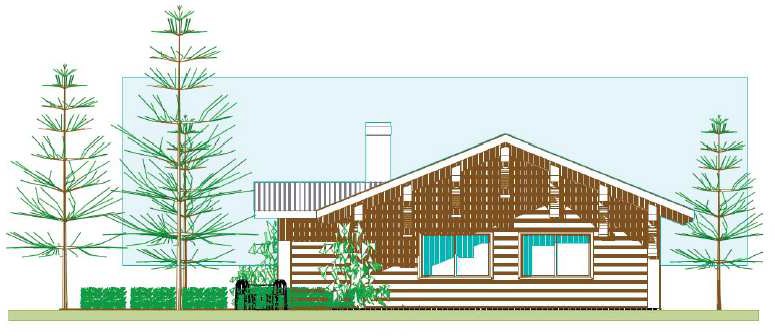 Ce restaurant est décrit dans le dossier technique sur les documents DT1 à DT9 et au travers des extraits du CCTP pages 2/9 et 3/9 du sujet de l’épreuve.La structure comprend :une zone « restaurant» qui sera l’objet de notre étude ;une zone « cuisine et bureau » qui ne fait pas partie de l’étude.La charpente est de type traditionnel avec pannes en bois lamellé collé et chevrons en bois massif. Un portique en bois lamellé collé en partie centrale de la zone « restaurant » est nécessaire compte tenu de la portée mais aussi pour reprendre les fortes charges climatiques.Les murs ossature bois avec isolation intérieure relèvent de la technique « poteaux-poutres ».L’ossature primaire est composée de poteaux d’angles ouvragés, de poteaux verticaux qui font toute la hauteur de la construction et de poutres porteuses.Note aux candidats :Toutes les parties sont indépendantes.Il est cependant recommandé de débuter par la lecture de l’ensemble des documents afin de faciliter la compréhension du sujet.Le sujet est composé de 4 parties :Partie 1 : validation d’une panne en partie courantePartie 2 : étude d’un portique avec vérification d’une jambe de forcePartie 3 : vérification d’un assemblage traditionnelPartie 4 : justification de l’isolation thermique des parois à ossature boisExtraits du CCTPConditions de neige : région C1 - altitude 1800 m – site normalDescription toiture et charpente :Le climat de montagne conduit au principe de la double toiture ventilée.La toiture se compose en partant de l’intérieur du bâtiment vers l’extérieur (voir coupe de principe sur le document technique DT9) :Pannes 160 mm x 491 mm en bois lamellé collé GL24h de classe de service 1 ;Chevrons en bois massif 80 mm x 160 mm de classe de résistance C24 et de poids surfacique 110 N/m2 ;Isolation  entre  chevrons  et  entre  pannes  en  laine  de  verre  type  GR  32  NU  (= 0,032 W/m.K), 2 couches croisées d’épaisseur 140 mm + 140 mm et de masse surfacique totale 7,56 kg/m2 ;Voligeage en bois massif de 22 mm d’épaisseur, de masse volumique 500 kg/m3 ;Chanlattes de section trapézoïdale, de 40 mm d’épaisseur, formant une rehausse fixée aux chevrons ;Simple couche d’étanchéité de masse surfacique 5 kg/m2 ;Contrelattes de 27 mm clouées sur les chanlattes ;Lame	d’air	ventilée	de	60	mm	d’épaisseur,	réalisée	par	lambourdes	de 60 mm x 60 mm, d’entraxe 90 cm et de masse volumique 420 kg/m3Couverture en bac acier nervuré gris lauze, d’épaisseur 0,75 mm et de masse surfacique 6,98 kg/m2La pente de la toiture est de 40 %.Les chanlattes et les contrelattes créent une lame d’air de 67 mm d’épaisseur. On prendra un poids surfacique forfaitaire de 0,03 kN/m2.Les pannes sont posées à l’aplomb. L’entraxe des pannes suivant le rampant est de 1,50 m. L’entraxe des chevrons est de 48,8 cm.Description de l’ossature bois :Elle se compose en partant de l’intérieur du bâtiment vers l’extérieur :Habillage réalisé par des clins en douglas de 21 mm d’épaisseur, de résistance thermique R = 0,17 m2.K/W, posés horizontalement à joints encastrés ;Lattage vertical par tasseaux de 22 mm x 45 mm créant une lame d’air non ventilée ;Pare vapeur ;Isolation intérieure de 85 mm d’épaisseur obtenue par laine minérale semi-rigide entre lambourdes horizontales (= 0,032 W/m.K)Isolation par laine minérale semi-rigide de 140 mm d’épaisseur (= 0,032 W/m.K) entre montants d’ossature de 45 mm x 140 mm posés avec un entraxe de 600 mm ;Panneau OSB de 12 mm d’épaisseur (= 0,13 W/m.K) ;Pare-pluie ;Contre lattage de 35 mm x 45 mm créant une lame d’air fortement ventilée ;Bardage réalisé avec des lames arrondies de 28 mm d’épaisseur en mélèze, pin ou red cedar (= 0,23 W/m.K)Identification des sections d’un portique en bois lamellé collé GL24h :Arbalétriers :	210 mm x 508 mmEntrait moisé :	2 x 90 mm x 311 mmPoinçon :	210 mm x 356 mmPoteaux :	210 mm x 316 mmJambes de force :	210 mm x 284 mmPartie 1 : validation d’une panne couranteObjectif : vérification réglementaire d’une panne courante aux états limites.Étude des chevronsDocuments techniques : DT4 et DT8pour limiter la poussée horizontale en tête du mur à ossature bois, à l’aide de croquis à main levée, donner deux solutions d’assemblage des chevrons sur la panne faîtière et sur les pannes courantes.En déduire une modélisation mécanique d’un chevron faisant apparaitre les liaisons, les valeurs des portées avec les pannes et le type de chargement.Étude des chargementsDocuments techniques : DT8, DT9, DT10 et DT11 Extraits du CCTP : sujet page 2/9à partir du descriptif de la toiture donné page 2/9, calculer :la charge surfacique en N/m2 du complexe de couverture (hors panne) ;le poids linéique d’une panne en N/m ;la charge permanente totale G en N/m qui s’applique sur une panne en partie courante.à partir du document DT10, calculer :la charge surfacique de neige Sk en kN/m2 en projection sur une surface horizontale ;la charge linéique de neige S en kN/m appliquée sur une panne en partie courante.Calcul et vérification statique d’une panne courantePar souci de simplification, on considère que la panne posée d’aplomb travaille en flexion simple grâce au pas réalisé dans le chevron.On prendra G = 1 300 N/m et S = 6 250 N/m (valeurs obtenues avec majoration de la bande de charge compte tenu du modèle mécanique des chevrons sur 4 appuis).Documents techniques : DT11, DT12, DT13, DT14 Document réponse : DR1Calculer la charge linéique de l’ELU notée « qu » sous  la  combinaison  d’actions  1,35G + 1,5S.Modélisation mécanique simplifiée de la panne :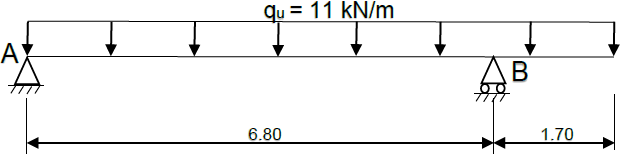 Calculer les actions d’appuis en A et B.Sur le document réponse DR1, tracer les graphes représentatifs de l’effort tranchant Vy(x) et du moment fléchissant Mz(x) le long de la panne. Toutes les valeurs particulières seront précisées sur les graphes.Déterminer la position et la valeur de l’effort tranchant maximal. En quelle abscisse, est- il nul ? Quel est l’intérêt d’identifier cette abscisse particulière ?Déterminer la position et la valeur du moment fléchissant maximal.En déduire la nature des sollicitations qui s’exercent dans la panne et identifier le type de flexion auquel cette panne est soumise.Calculs et vérifications de la panne par rapport à l’ELUExpliquer la différence fondamentale entre l’ELU et L’ELS ?En prenant Mzmax = 56 kN.m, calculer la contrainte maximale normale de flexion.En prenant Vmax = 40 kN, calculer la contrainte maximale de cisaillement longitudinal.Vérifier réglementairement, par rapport à l’EC5, la panne en flexion avecm,d = 8,7 MPa et Kcrit = 1. Calculer le taux de travail en flexion de la panne. Conclure.Vérifier réglementairement, par rapport à l’EC5, la panne au cisaillement avec v,d =  0,8 MPa. Calculer le taux de travail au cisaillement de la panne. Conclure.Identifier la contrainte prépondérante, flexion ou cisaillement, à l’ELU.Calculs et vérifications de la panne par rapport à l’ELSOn donne les résultats des flèches instantanées maximales dans le tableau ci-dessous :À l’aide du document technique DT14, en travée et en console :Vérifier réglementairement la déformation de la panne, par rapport à la charge  variable S. Exprimer le taux de déformation.Calculer la flèche nette finale unet,fin sous l’action des charges G et S.Vérifier réglementairement la flèche nette finale unet,fin par rapport à l’EC5. Exprimer le taux de déformation.Rappel de l’objectif de la partie 1 : vérification réglementaire d’une panne courante aux états limites. Conclure.Partie 2 : étude du portiqueObjectif : vérification réglementaire d’une jambe de force.Documents techniques : DT4, DT7, DT8, DT15, DT16 Extraits de CCTP : page 3/9 du sujetDocument réponse : DR2Sur le document réponse DR2 et à partir du document technique DT8, compléter la modélisation mécanique du portique en définissant les liaisons internes entre les différentes barres.Sur le document réponse DR2, calculer et justifier le degré d’hyperstaticité du portique.La question porte sur l’analyse d’une simulation du portique sous la combinaison d’actions la plus pénalisante (1,35G + 1,5S), Voir document technique DT15.Relever dans le tableau les efforts intérieurs qui s’exercent dans les jambes deforce.La jambe de force représentée sur le document technique DT16 est assimiléepar hypothèse à une barre articulée à ses deux extrémités :vérifier réglementairement cette barre ;calculer le taux de travail en compression axiale ;Rappel de l’objectif de la partie 2 : vérification réglementaire d’une jambe de forceConclure.Partie 3 : assemblage traditionnelObjectif : validation du choix de l’assemblage de la jambe de force avec l’arbalétrier.L’embrèvement avant est défini selon le schéma suivant :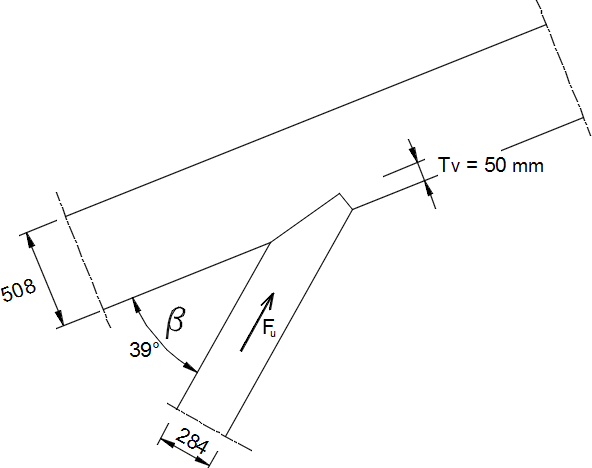 L’action mécanique pondérée Fu de la jambe de force transmise à l’arbalétrier est égale à     102 kN sous G et S.L’angle β formé entre la jambe de force et l’arbalétrier est de 39°. Section de l’arbalétrier : 210 mm x 508 mm en bois lamellé collé GL24hSection de la jambe de force : 210 mm x 284 mm en en bois lamellé collé GL24h Classe de service 1Profondeur de l’embrèvement Tv = 50 mmDocuments techniques : DT8, DT11, DT12 et DT17Identifier les sollicitations générées par cet assemblage.la plus grande contrainte de compression s’exerce sur le talon de l’embrèvement.Calculer cette contrainte c,,d.Calculer la résistance en compression axiale fc,0,d.Calculer la résistance en compression transversale fc,90,d.En déduire la résistance de calcul en compression oblique fc,,d. 3-6 Choix de l’assemblage :Procéder à la vérification réglementaire de la contrainte de compression.Conclure sur la validation de l’assemblage de la jambe de force avec
l’arbalétrier.L’assemblage retenu est représenté sur le document technique DT8. Nommer
cet assemblage et justifier ce choix.Partie 4 : étude thermiqueObjectif : choix d’une épaisseur d’un isolant donné, satisfaisant les exigences du CCTP.Documents techniques : DT18 Extraits du CCTP : page 3/9 du sujet Document réponse : DR3Le CCTP mentionne une résistance thermique minimale R = 6,5 m2.K/W pour la paroi à ossature bois. Calculer le coefficient de transmission surfacique Umoyen pour la paroi répondant à cette exigence.En déduire la valeur du coefficient surfacique Uisolant (pour la paroi hors ossature).Définir alors la résistance thermique correspondante qu’on notera Rparoi.Compléter le document réponse DR3, calculer la résistance thermique totale Rparoi, hors ossature, de la paroi. Préciser si la paroi ainsi isolée répond aux exigences du CCTP.Sur le document réponse DR3, calculer l’épaisseur minimale d’isolant intérieur qui permettra de respecter le CCTP.Sur le document réponse DR3 et à partir de l’extrait de documentation de la gamme ISOVER présenté sur le document technique DT18, choisir l’épaisseur d’isolant appropriée.BTS S.C.B.H.	Session 2019E4 : Épreuve technico-économiqueUnité U42Analyse, dimensionnement et choix de composantsDurée : 4 heures, Coefficient 4RESTAURANT DU GOLFDossier réponses :DR1 : Graphes de sollicitations V et MDR2 : Liaisons internes du portique et degré d’hyperstaticitéDR3 : Calcul des résistances thermiques et choix de l’isolantDocuments à rendre avec la copie 	DOCUMENT RÉPONSE 1	Graphes V et M aux E.L.U.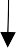 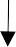 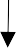 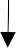 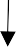 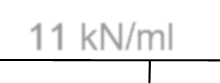 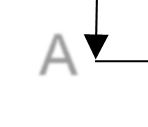 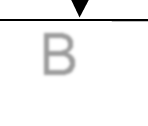 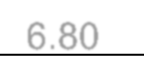 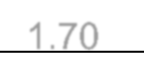 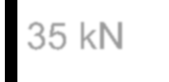 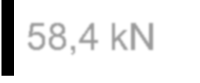 V [kN]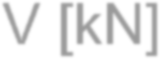 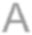 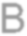 A	B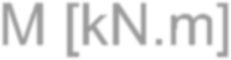 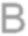  	DOCUMENT RÉPONSE 2	Liaisons internes à compléter :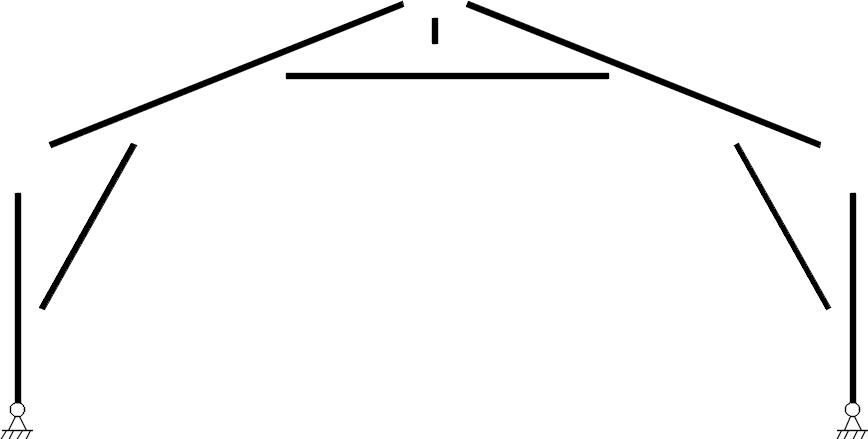 Degré d’hyperstaticité :Justification :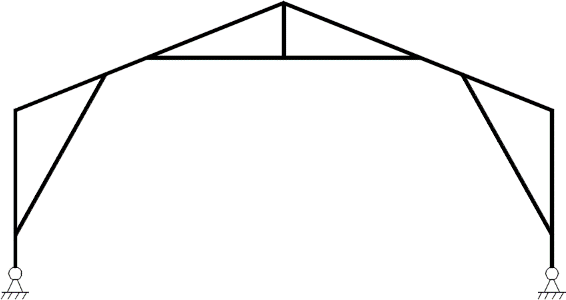  	DOCUMENT RÉPONSE 3	Tableau à compléterConclusion :Épaisseur minimale d’isolant intérieur afin de respecter le CCTP :Choix de l’isolant dans la gamme ISOVER :BTS S.C.B.H.	Session 2019E4 : Épreuve technico-économiqueUnité U42Analyse, dimensionnement et choix de composantsDurée : 4 heures, Coefficient 4RESTAURANT DU GOLFDossier technique :Plans du bâtimentDT1 : Plan des façades N/O – N/EDT2 : Plan des façades S/O – S/EDT3 : Plan du rez-de-chausséeDT4 : PerspectiveDT5 : Plan de la toitureDT6 : Plan du chevronnageDT7 : Plan de charpenteDT8 : Coupe 2 (repérée sur le document DT6)DT9 : Coupe de principe de la toitureExtraits des EUROCODESDT10 : Annexe neige (2 pages)DT11 : Valeurs caractéristiques du BM et du BLCDT12 : CS, Kmod et ˠMDT13 : Vérification des sections à l’ELUDT14 : Vérification des sections à l’ELS (2 pages)DT15 : Annexe portique (2 pages)DT16 : Coefficients d’instabilité Kcy et KczDT17 : Vérification d’un assemblage traditionnelAnnexe thermiqueDT18 : Annexe (3 pages)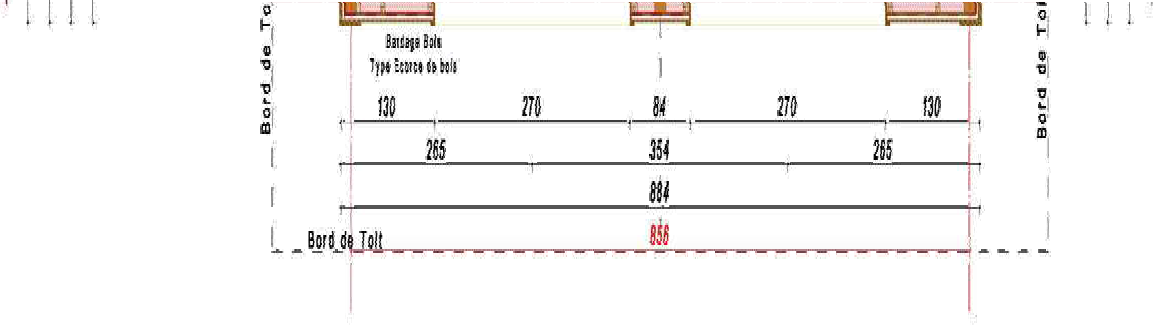 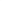 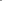 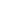 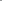 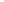 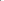 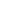 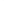 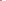 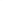 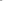 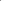 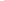 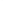 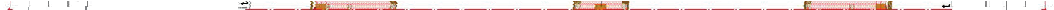 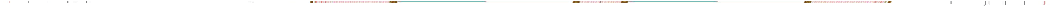 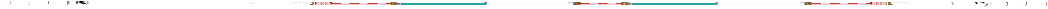 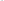 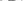 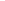 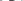 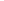 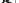 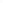 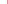 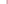 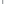 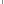 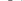 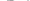 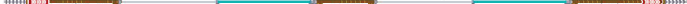 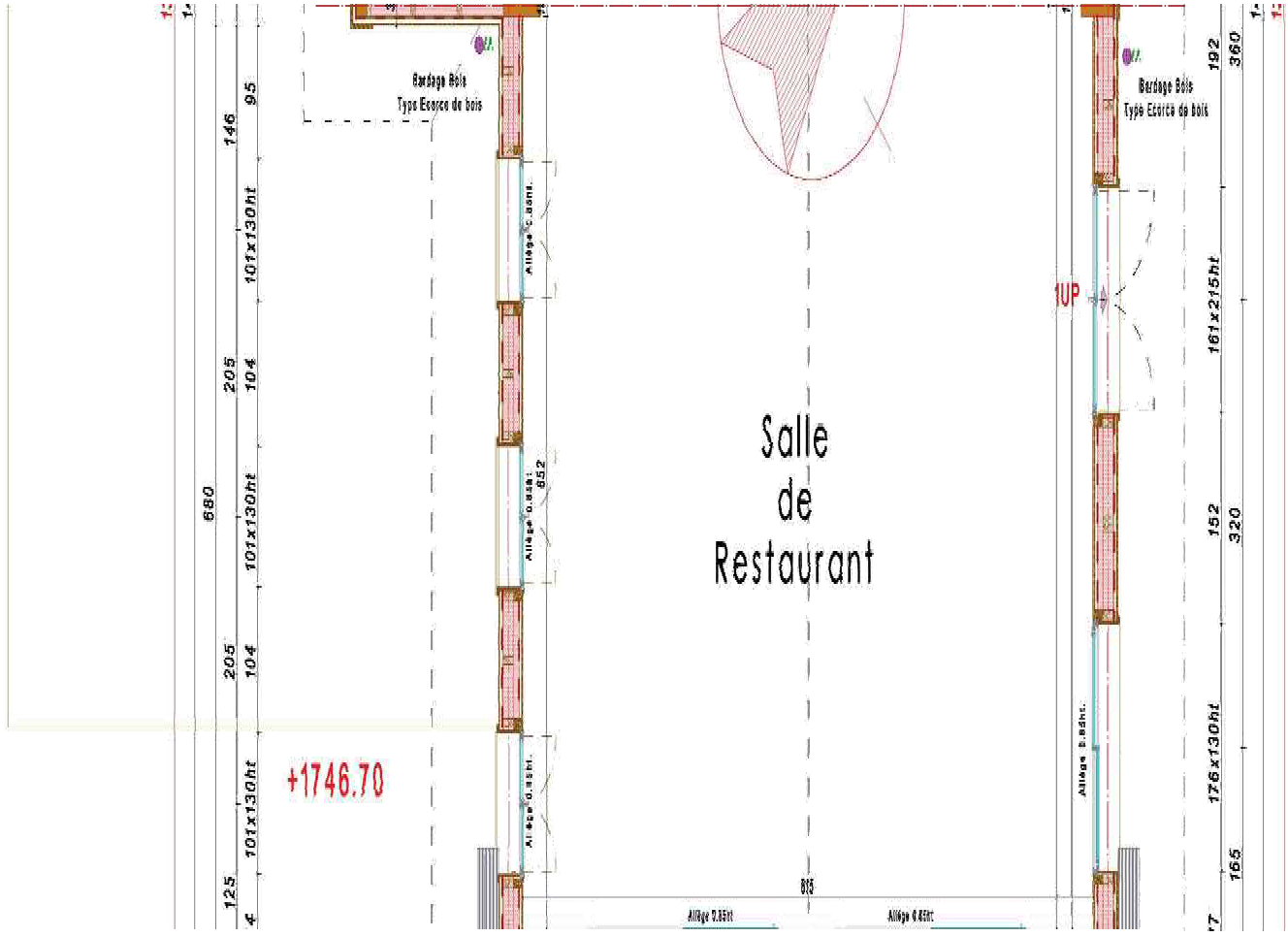 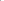 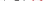 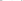 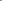 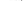 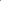 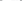 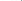 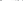 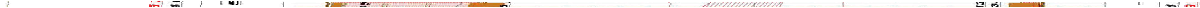 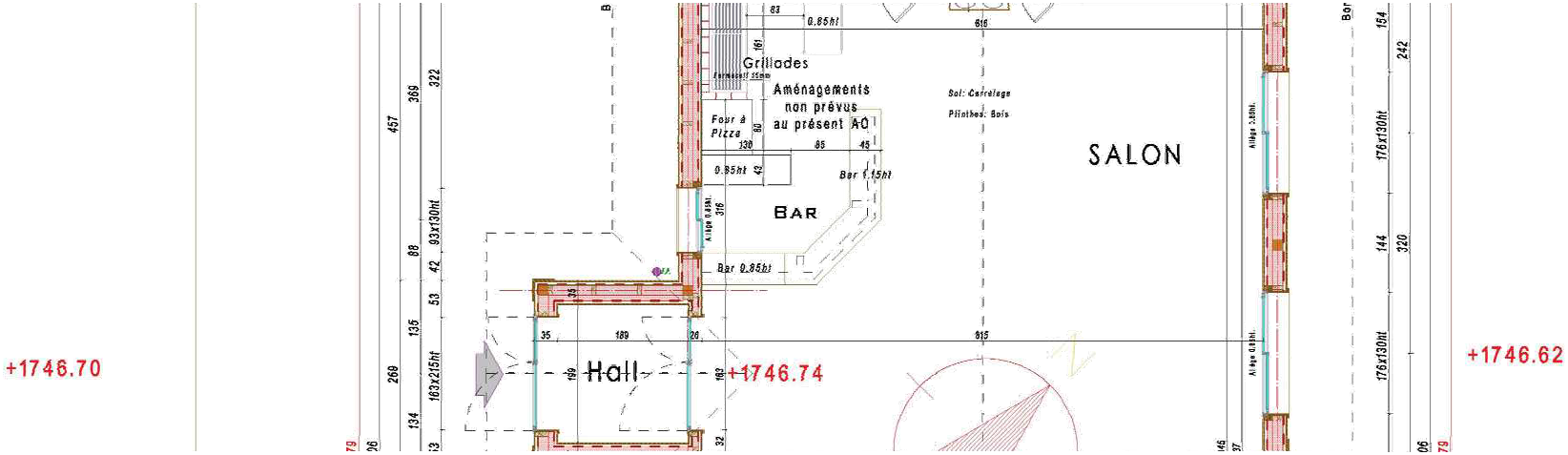 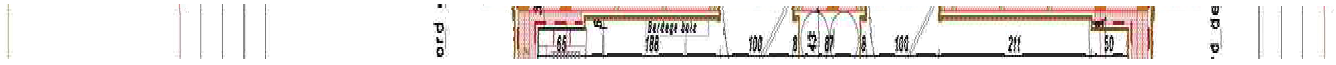 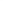 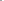 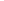 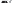 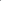 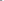 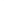 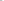 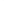 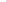 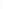 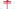 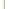 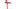 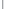 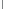 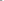 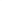 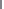 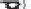 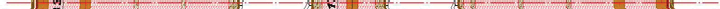 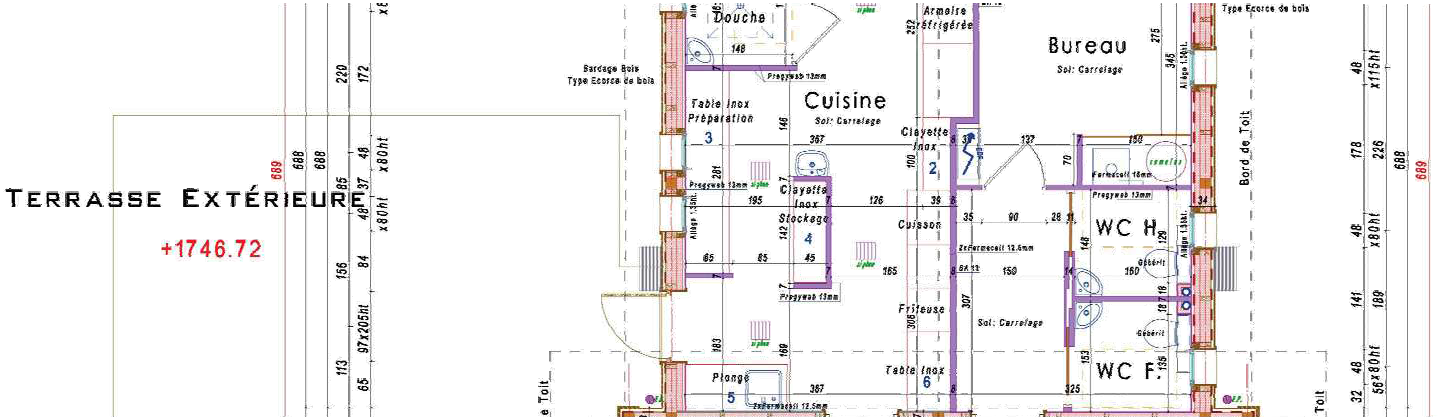 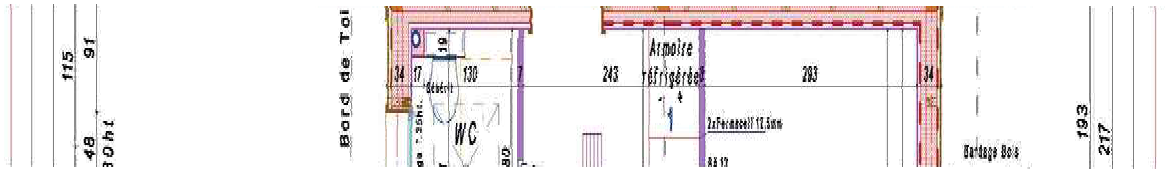 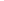 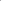 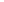 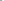 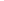 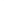 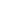 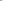 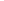 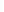 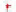 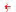 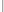 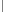 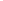 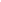 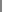 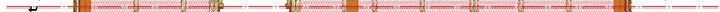 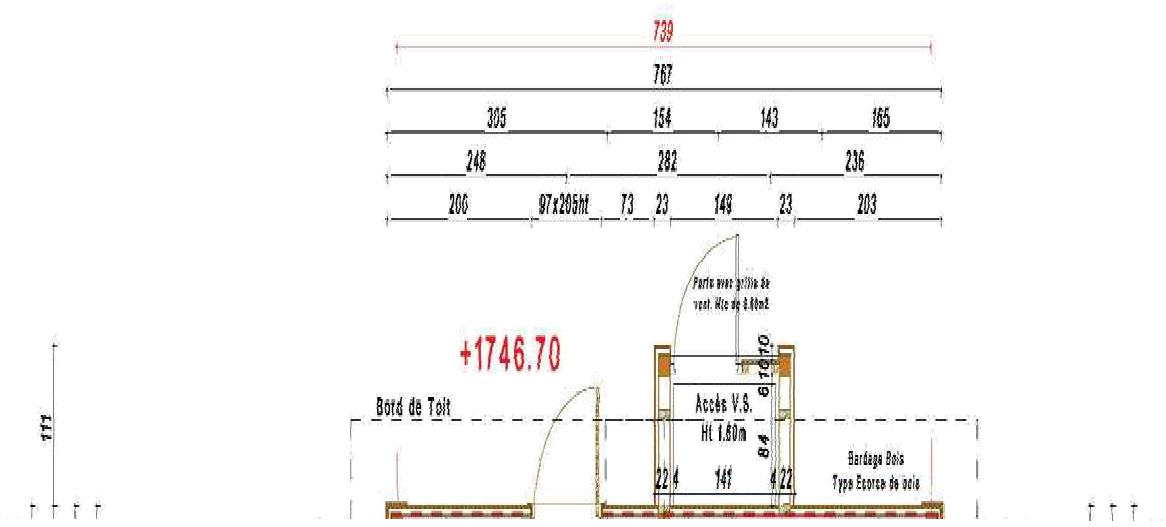 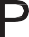 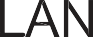 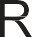 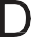 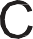 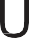 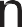 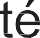 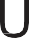 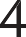 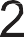 DT3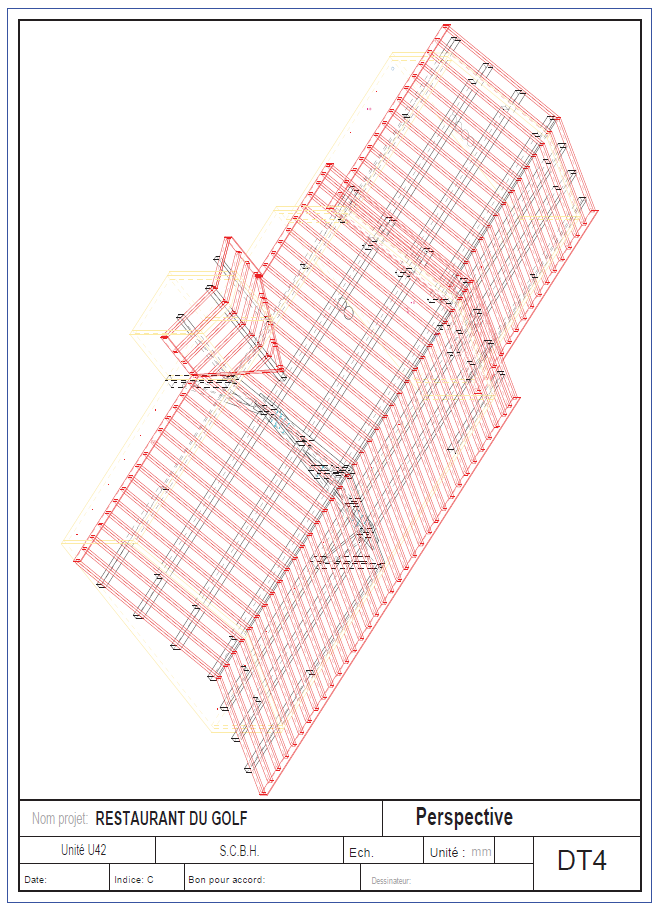 1121433686728672433611211750	5457	545710913Nom projet: RESTAURANT DU GOLFPlan toitureUnité U42S.C.B.H.Ech.Unité : mmDT5Date:	Indice: C	Bon pour accord:	Dessinateur: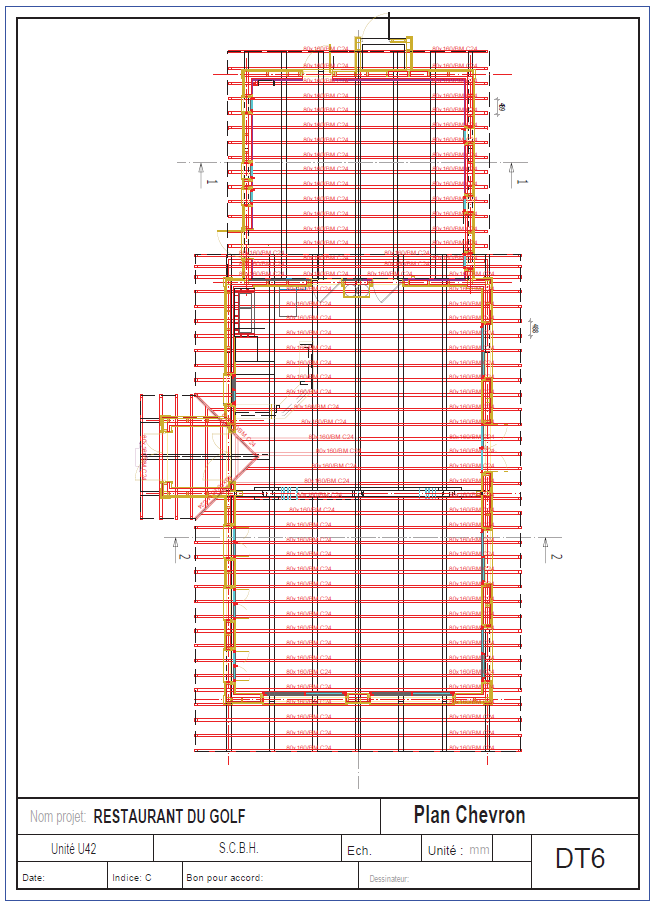 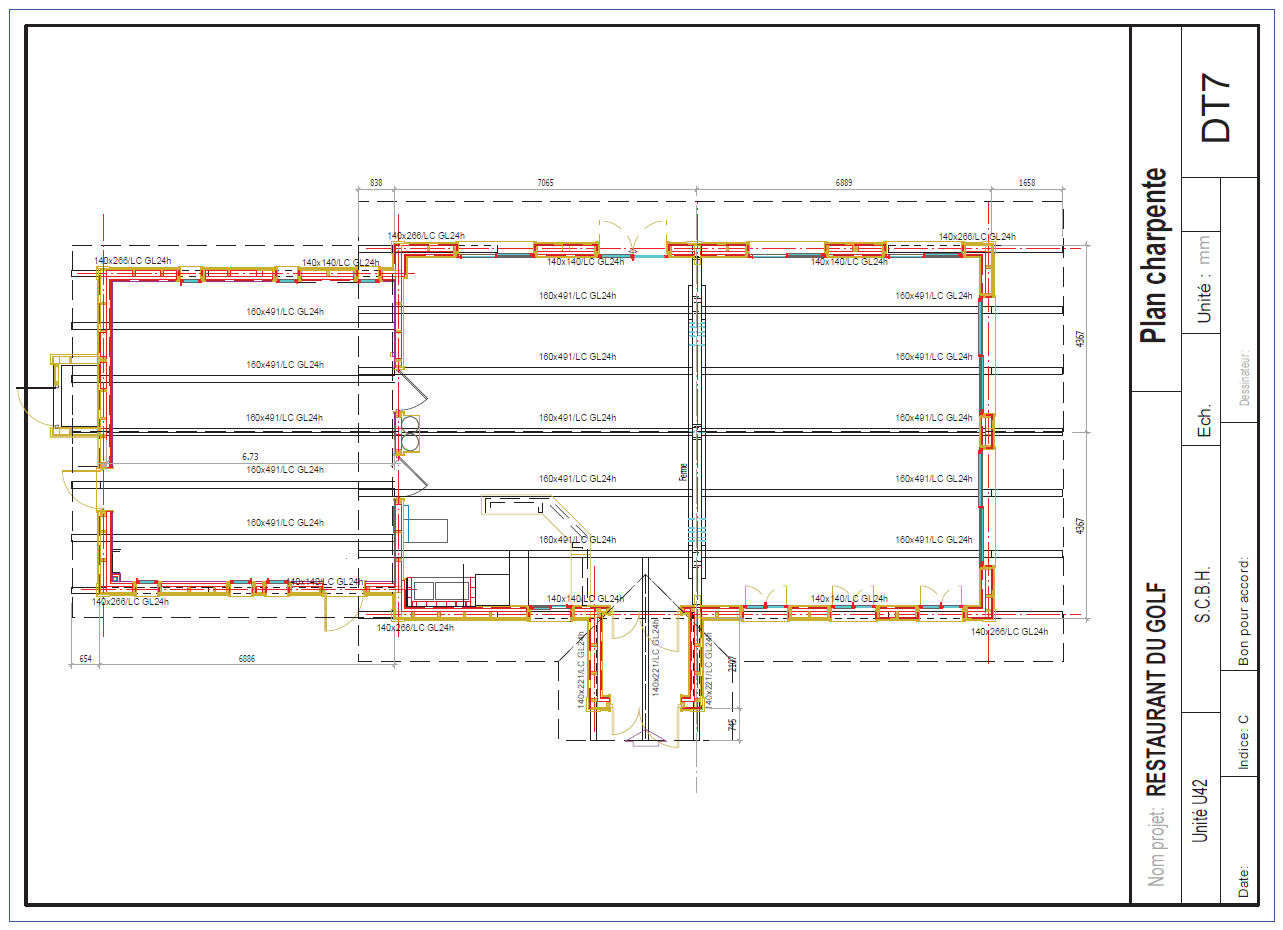 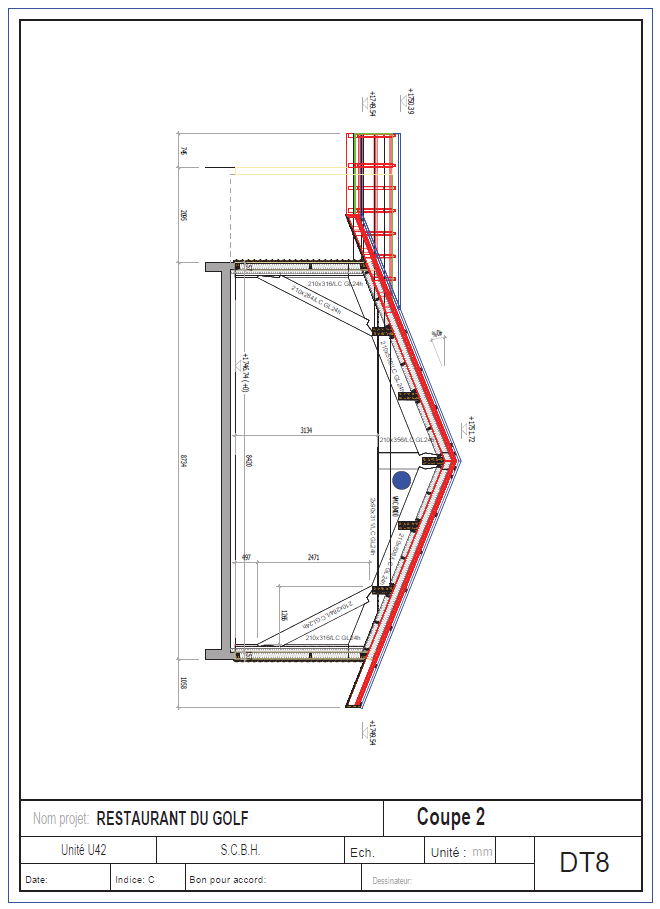 1	1	1	1	1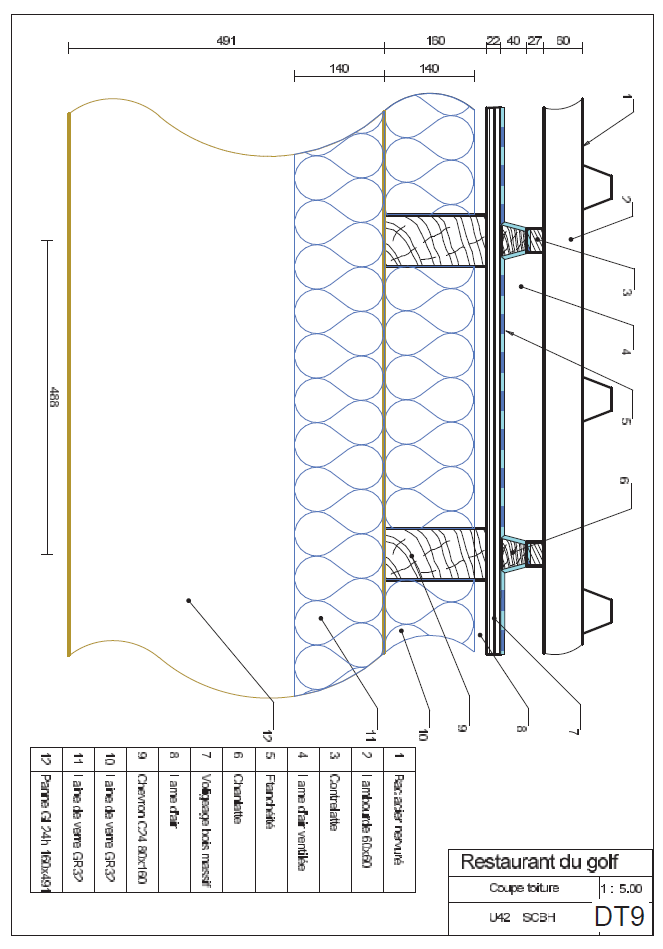  	ANNEXE NEIGE	DÉTERMINATION DES ACTIONS DE LA NEIGE SUR UNE STRUCTURENeige Sk en projection horizontale pour la France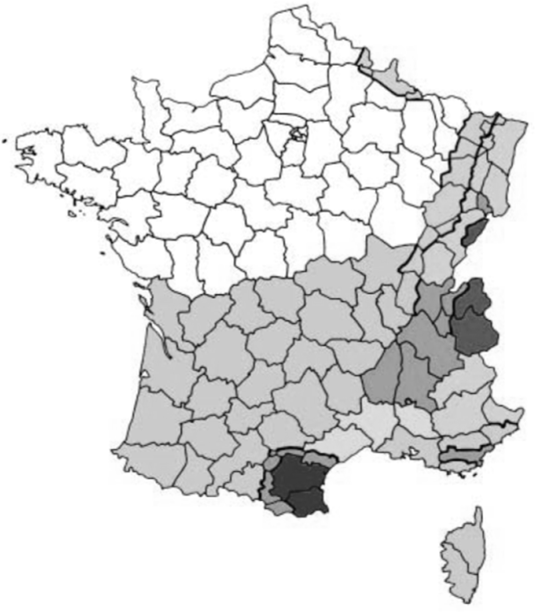 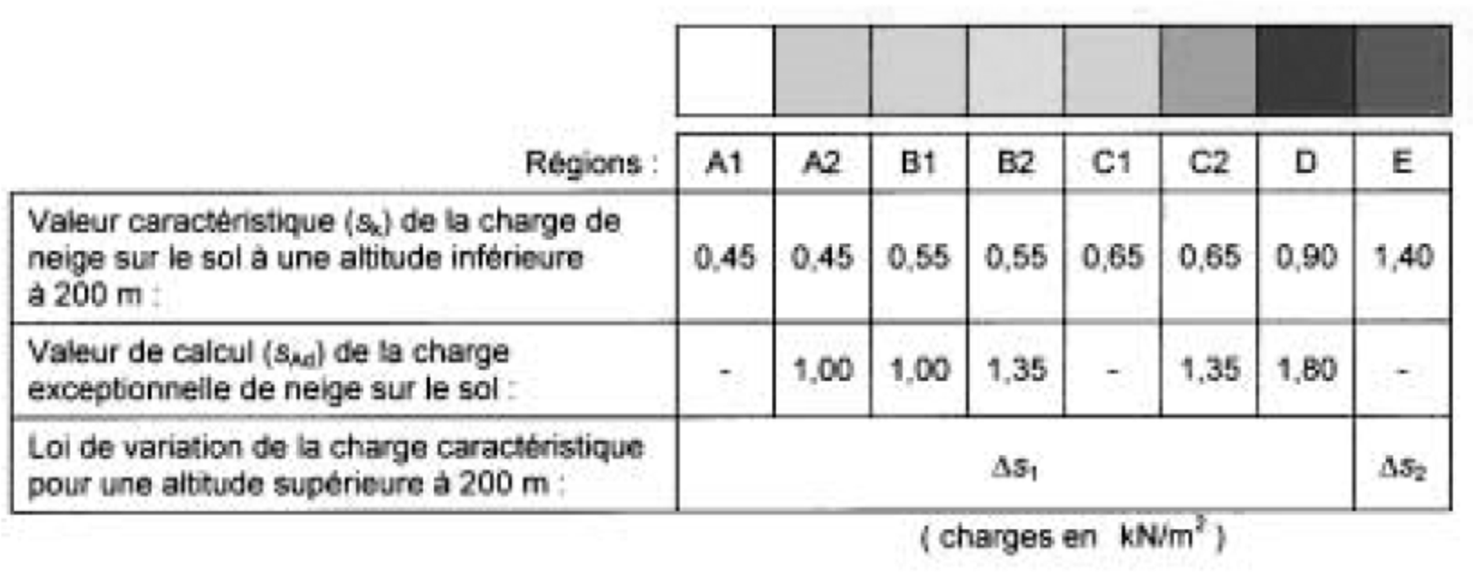 Majoration due à l’altitude :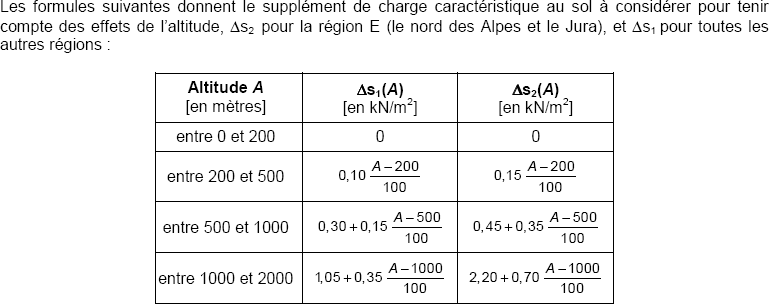  	ANNEXE NEIGE	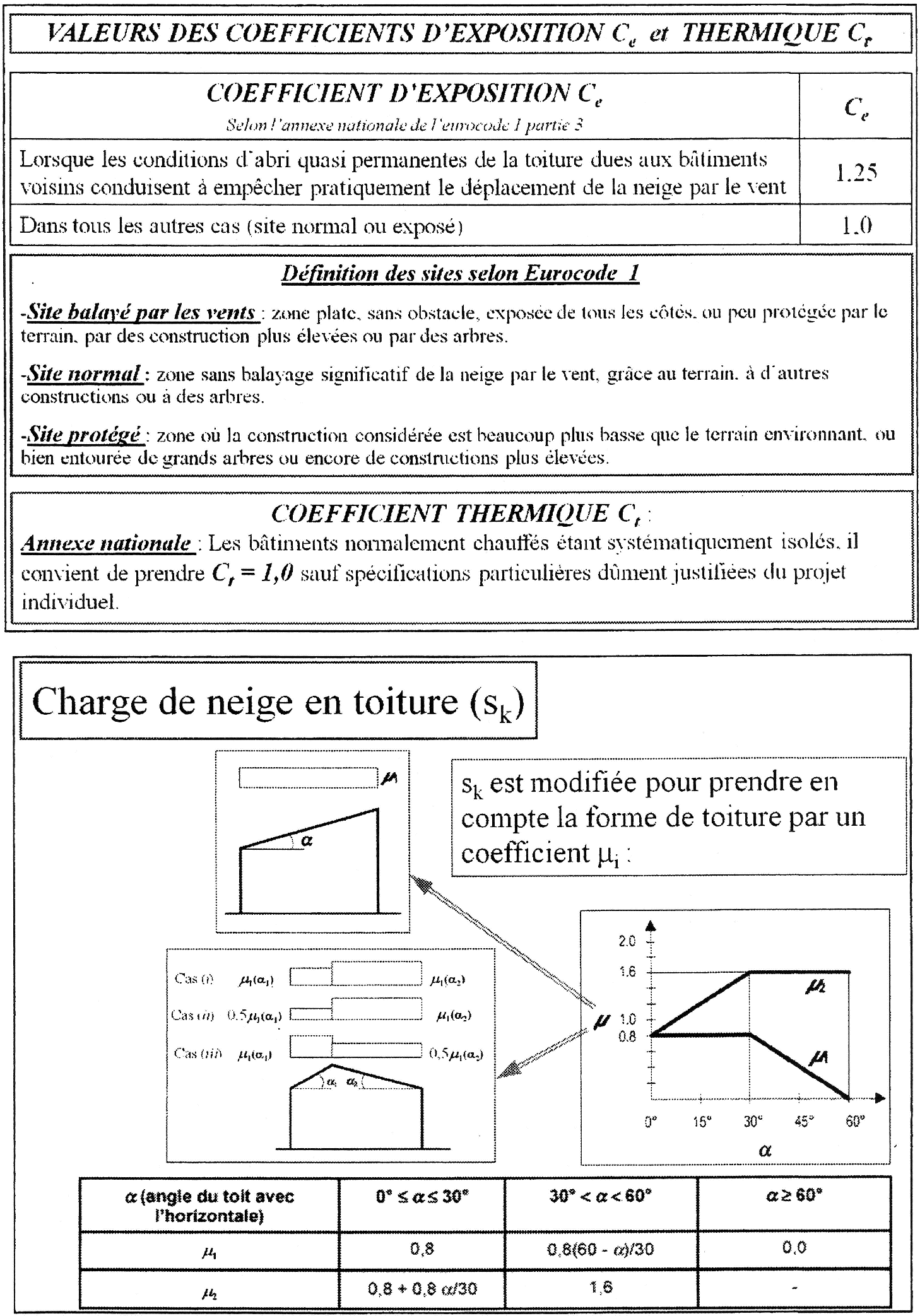  	ANNEXES EUROCODES	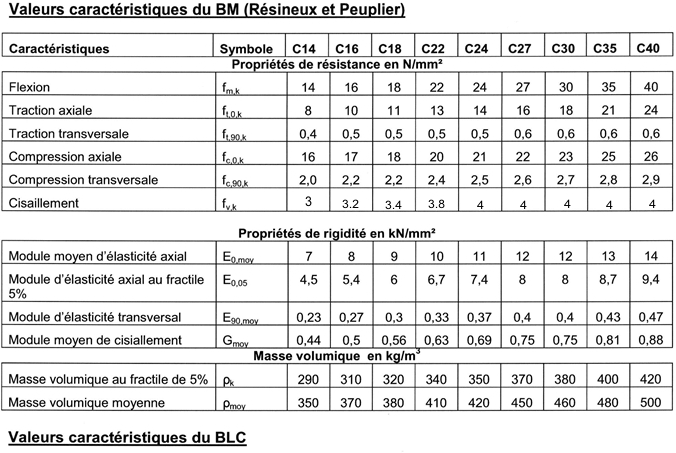 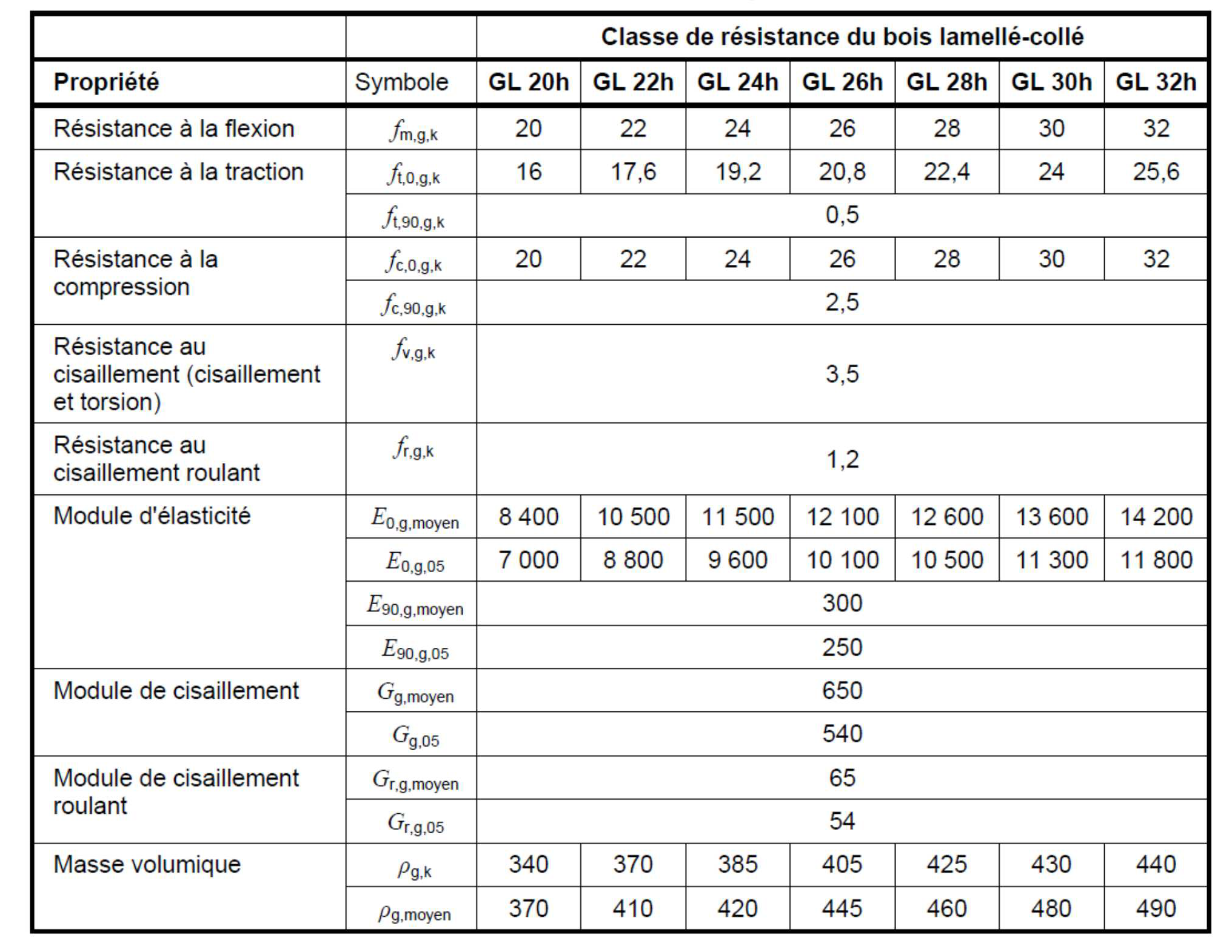  	ANNEXES EUROCODES	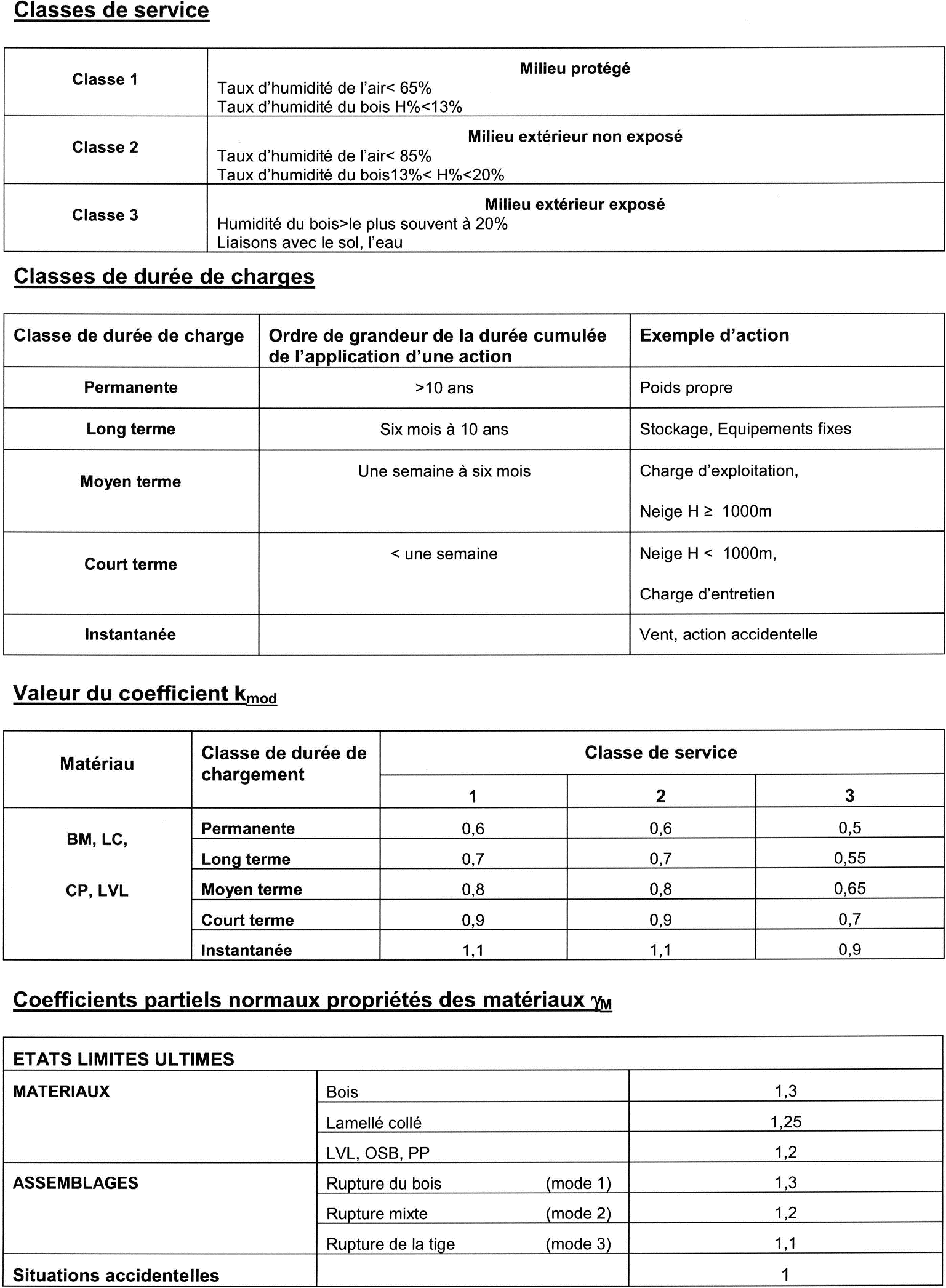  	ANNEXES EUROCODES	Vérifications des sections à l’E.L.U.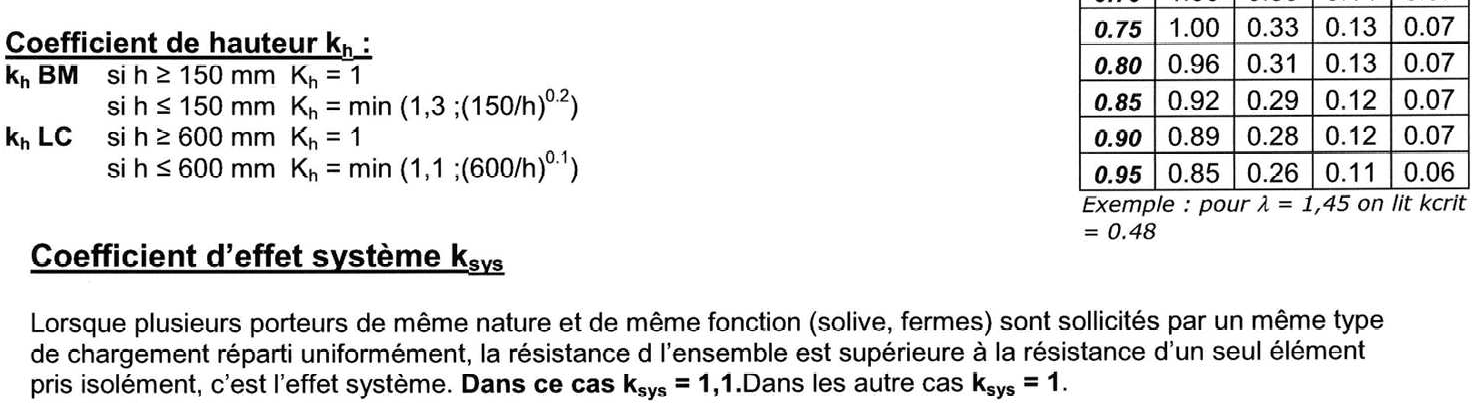 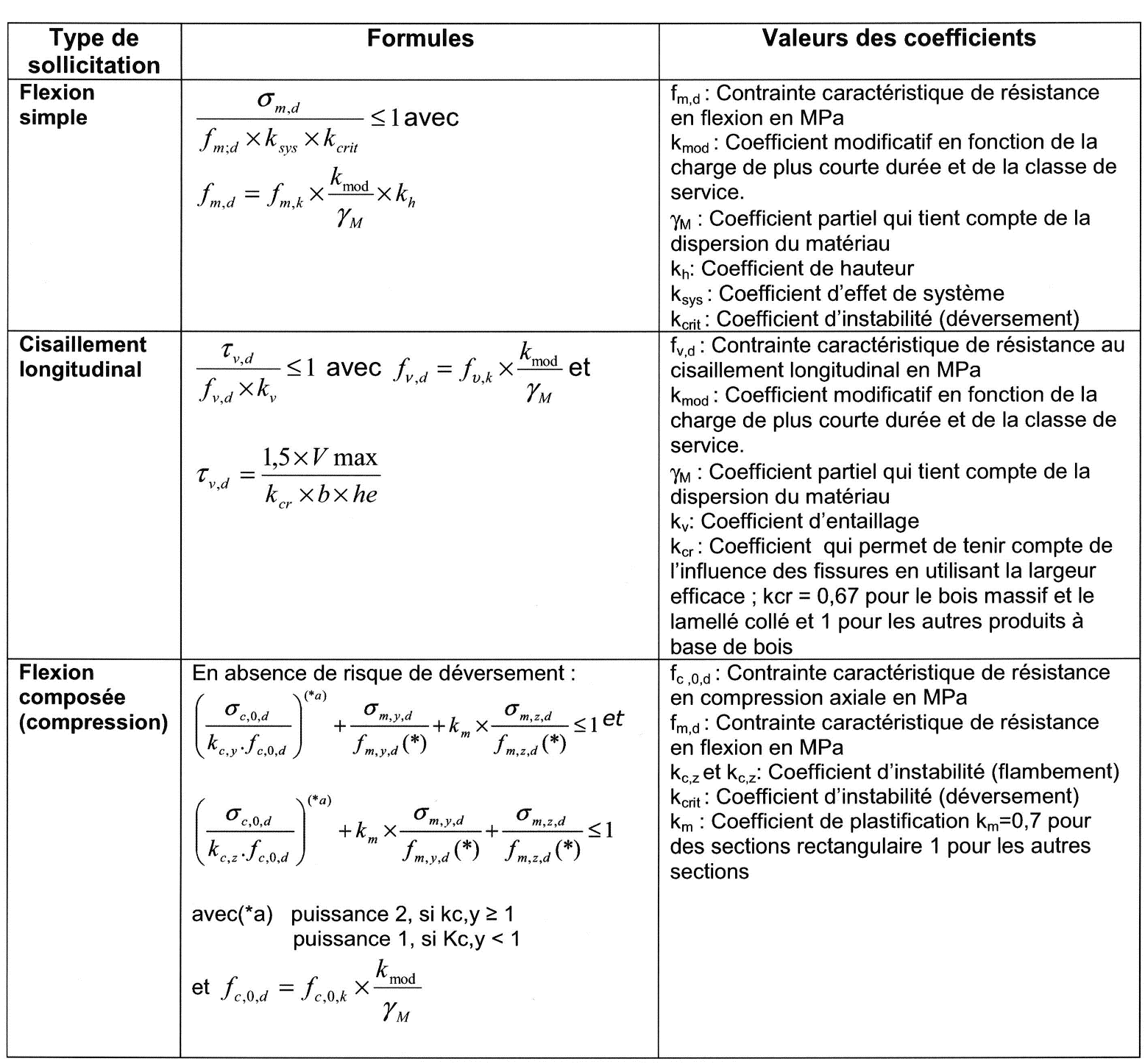 Coefficient de réduction de contrainte pour le cisaillement kcr :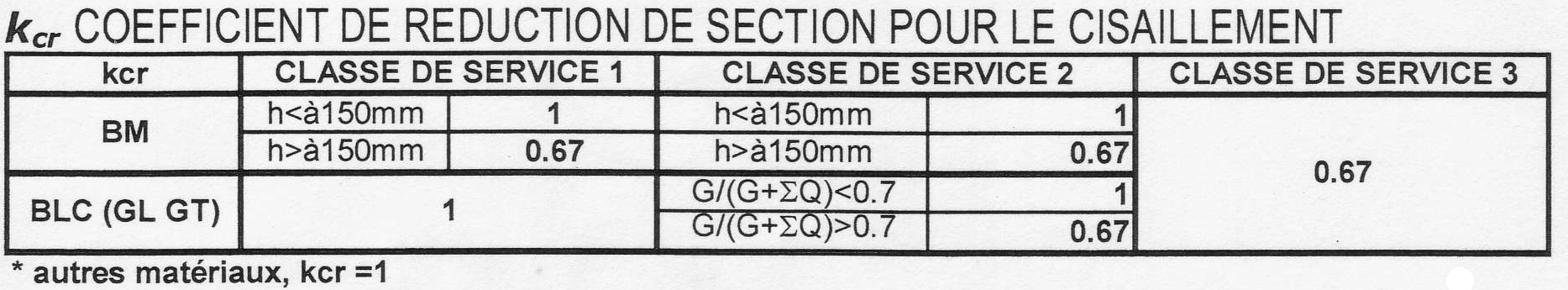  	ANNEXES EUROCODES	Vérifications des sections à l’E.L.S.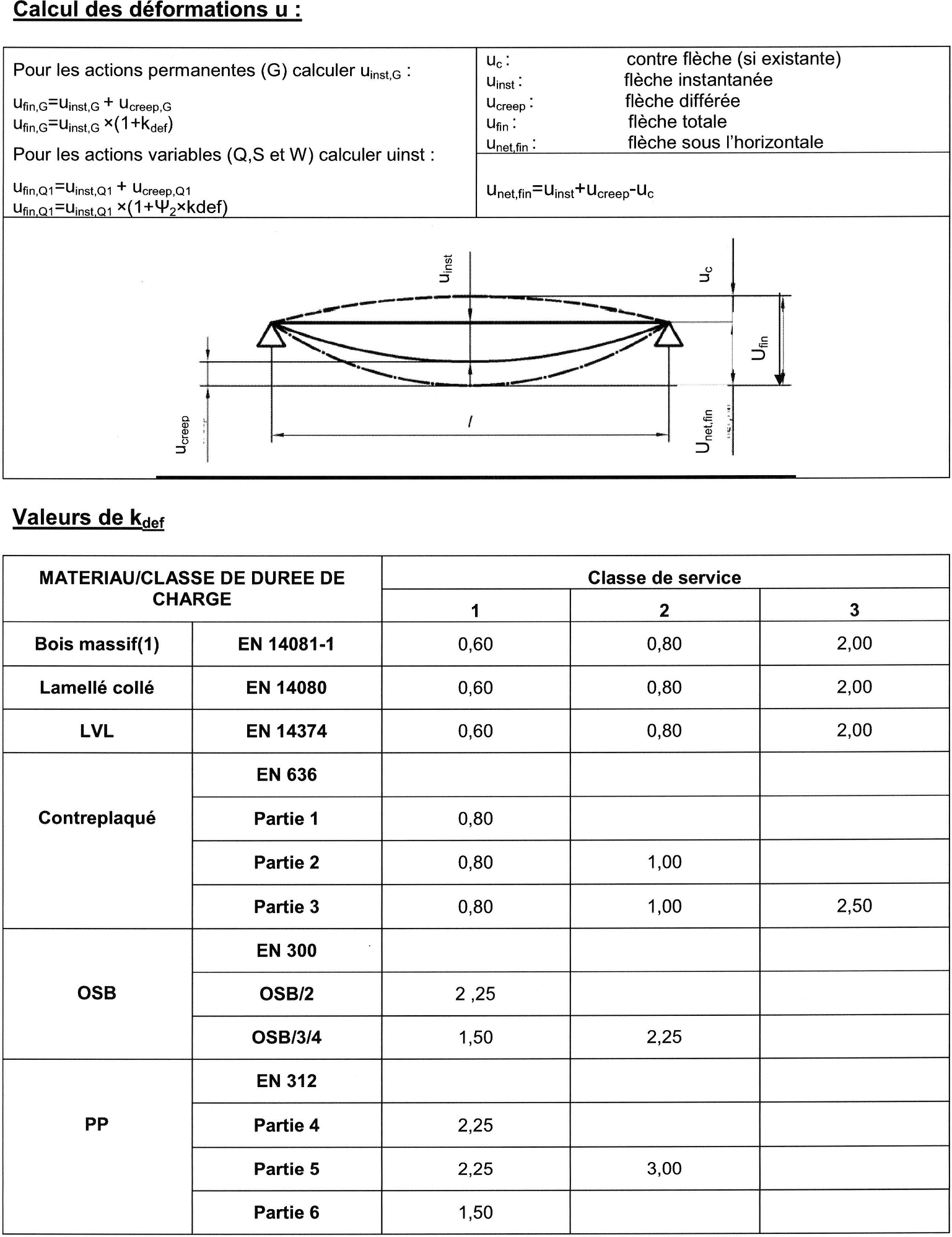  	ANNEXES EUROCODES	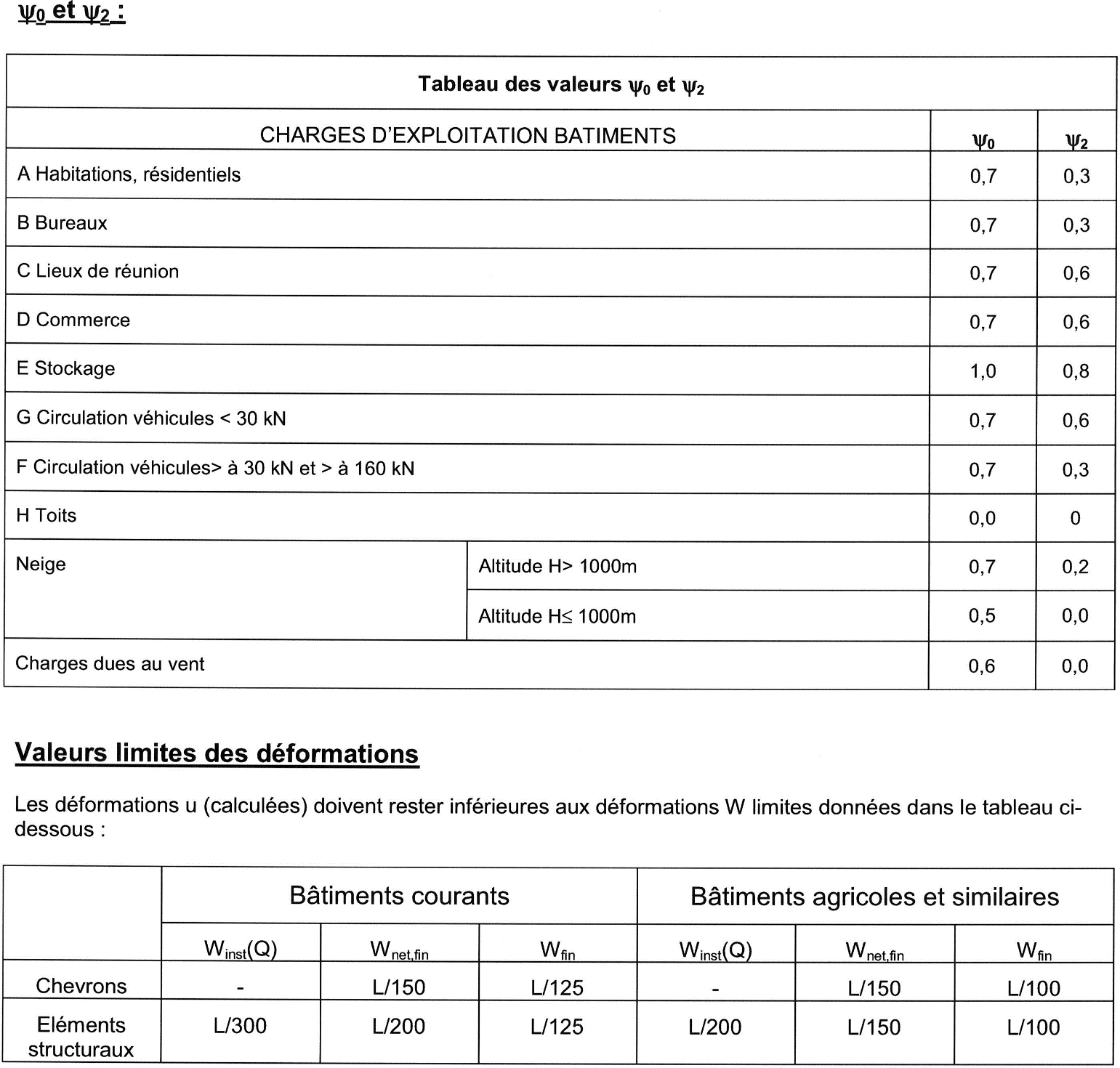 Console (porte à faux) Wnet,fin = max (L/100 ; 5 mm)Winst (Q) = max (L/150 ; 5 mm) 	ANNEXES PORTIQUE	Modélisation du portique :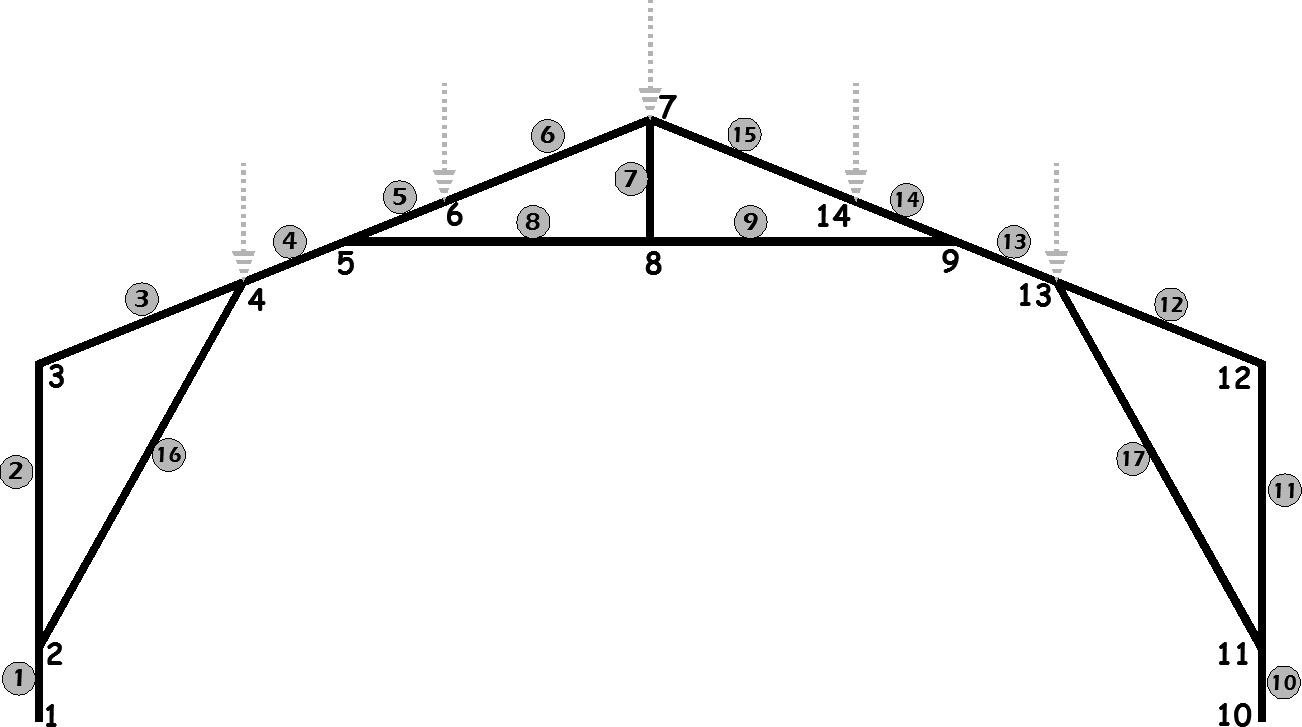 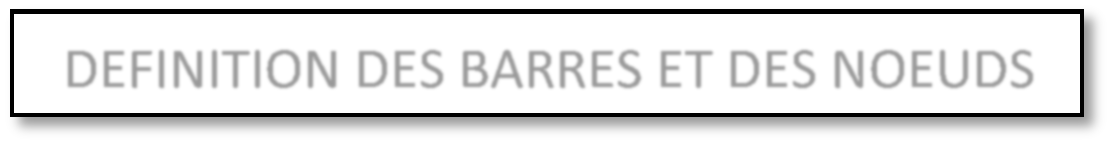 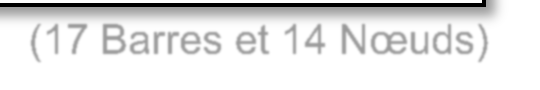 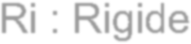 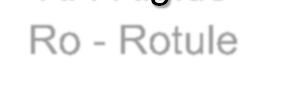  	ANNEXES PORTIQUE	Efforts internes (N,V,M) dans les barres du portique : 	ANNEXES EUROCODES	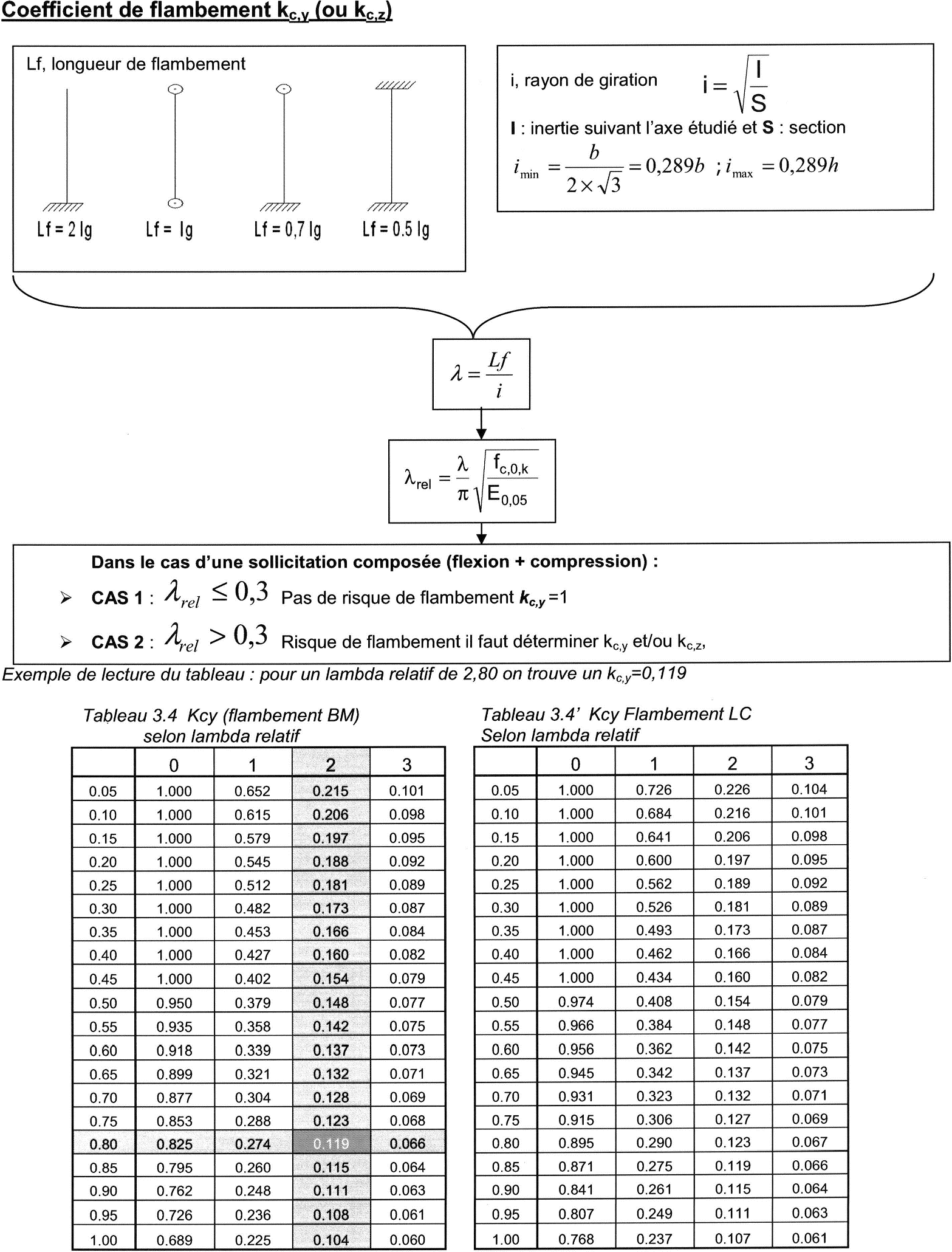  	ANNEXES EUROCODES	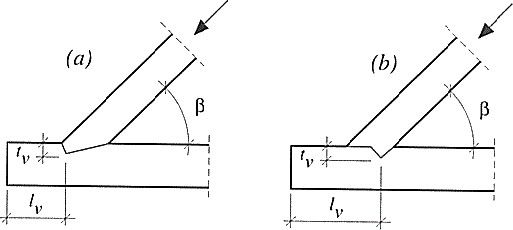 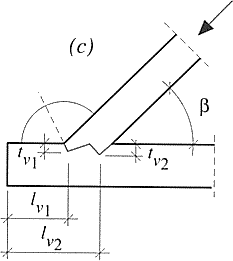 Vérification de l’embrèvement1ère étape : Calcul de la contrainte de compression sur la surface de contactNota :  lv	talon,tv	profondeur embrèvementb et h	largeur de la pièce, et hauteur de la pièce,  angle de l’entaille de l’embrèvement 	,2Surface de l’about embrèvement avant	Si l’assemblage respecte les règles fixées ci-avant, on calculera la contrainte en utilisant la formule suivante : c, ,dF cos ² 2b.tv2ème étape : Vérification de la contrainte de compressionOn vérifiera quefc,,d1 avecfc, ,d fc,0,dffc,0,dsin ²  cos ²c,90,dVérification de la longueur du talon1ère étape : Calcul de la contrainte de cisaillement	 F cos b.lv2ème étape : Vérification de la contrainte de cisaillementOn vérifiera que 	ANNEXE THERMIQUE	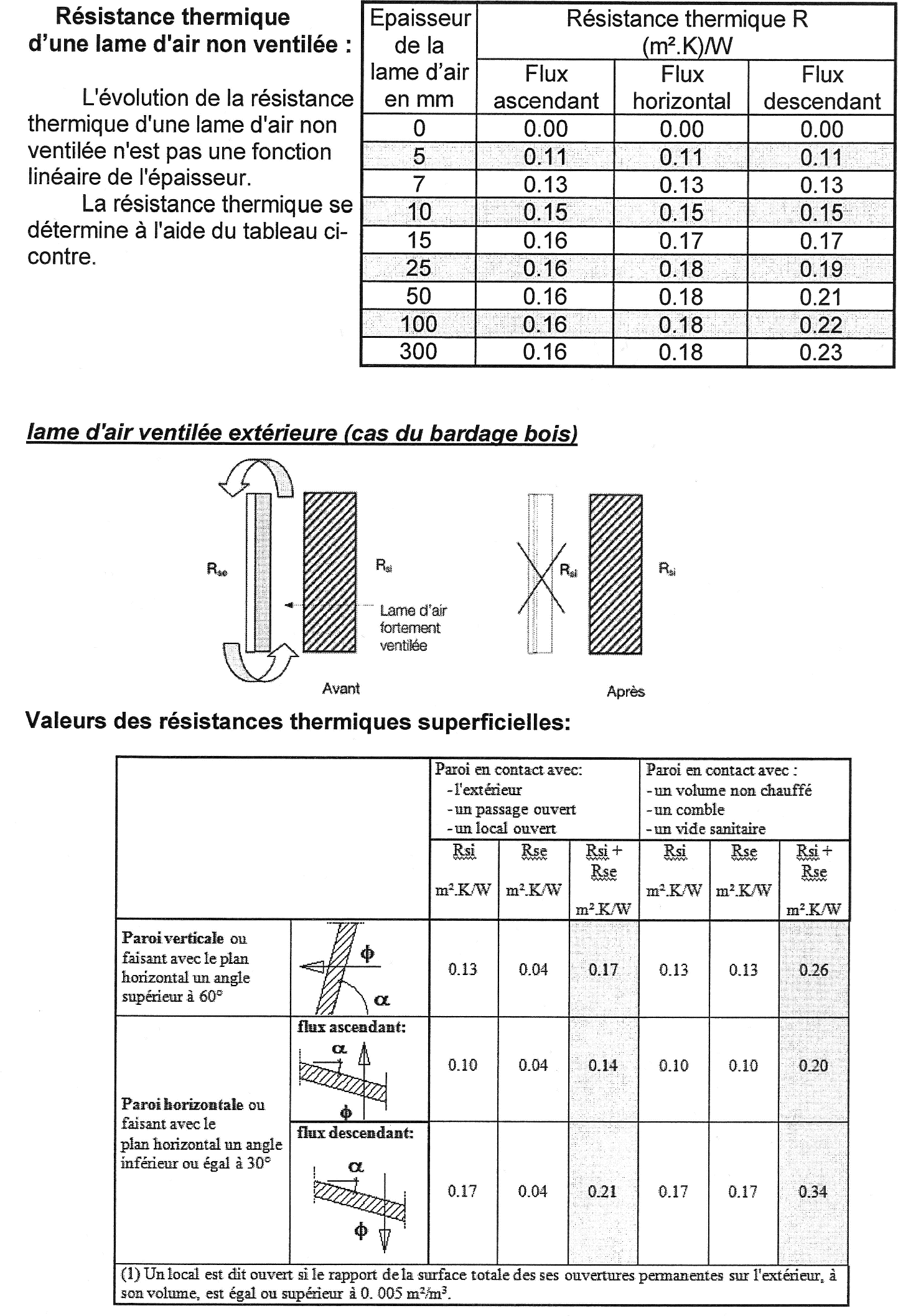  	ANNEXE THERMIQUE	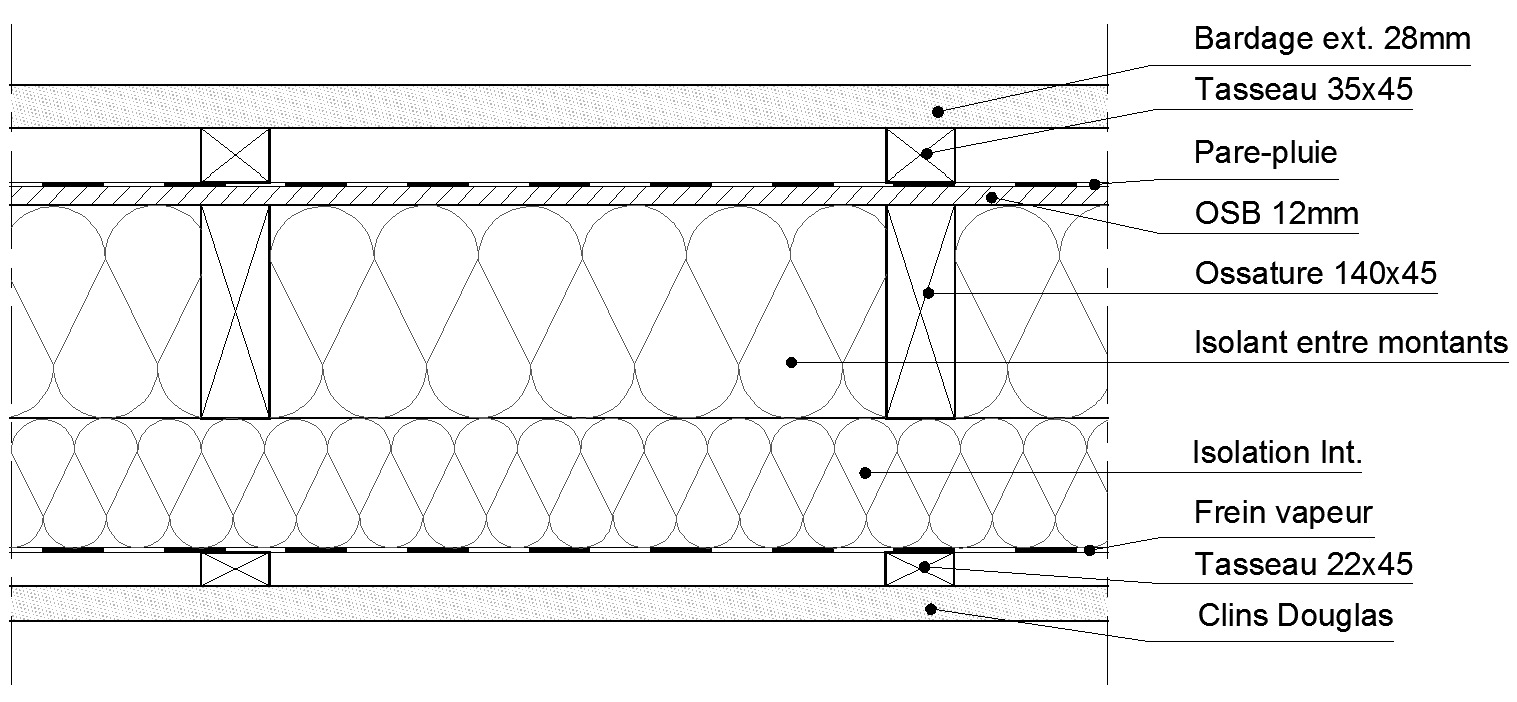 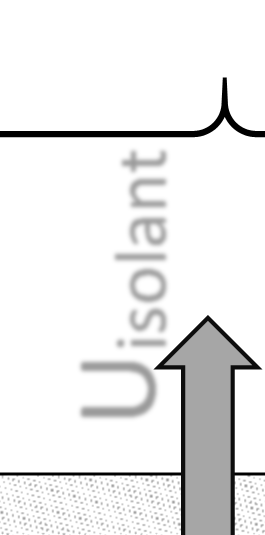 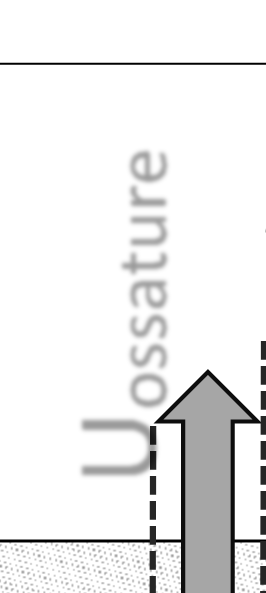 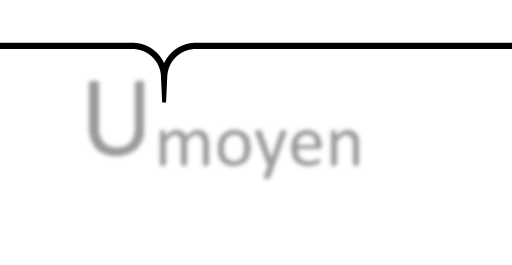 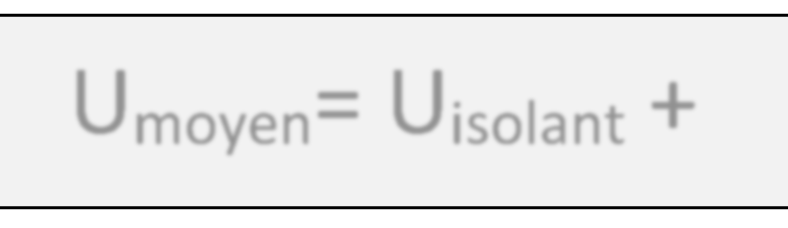 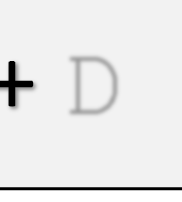 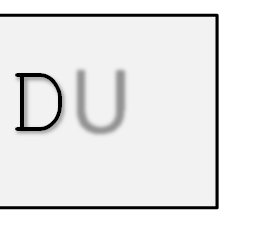 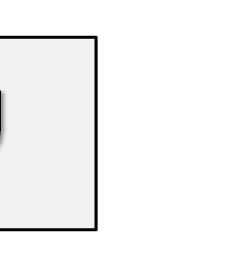 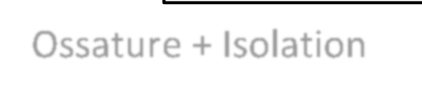 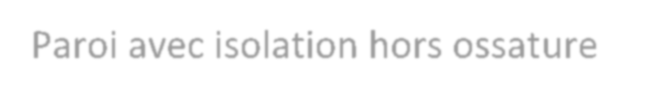   Pare Vapeur UmoyenAvec :Umoyen= Uisolant +	UOssature + Isolation		 	Paroi avec isolation hors ossatureValeurs réglementaires de la majoration DU pour les murs à ossature bois 	ANNEXE THERMIQUE	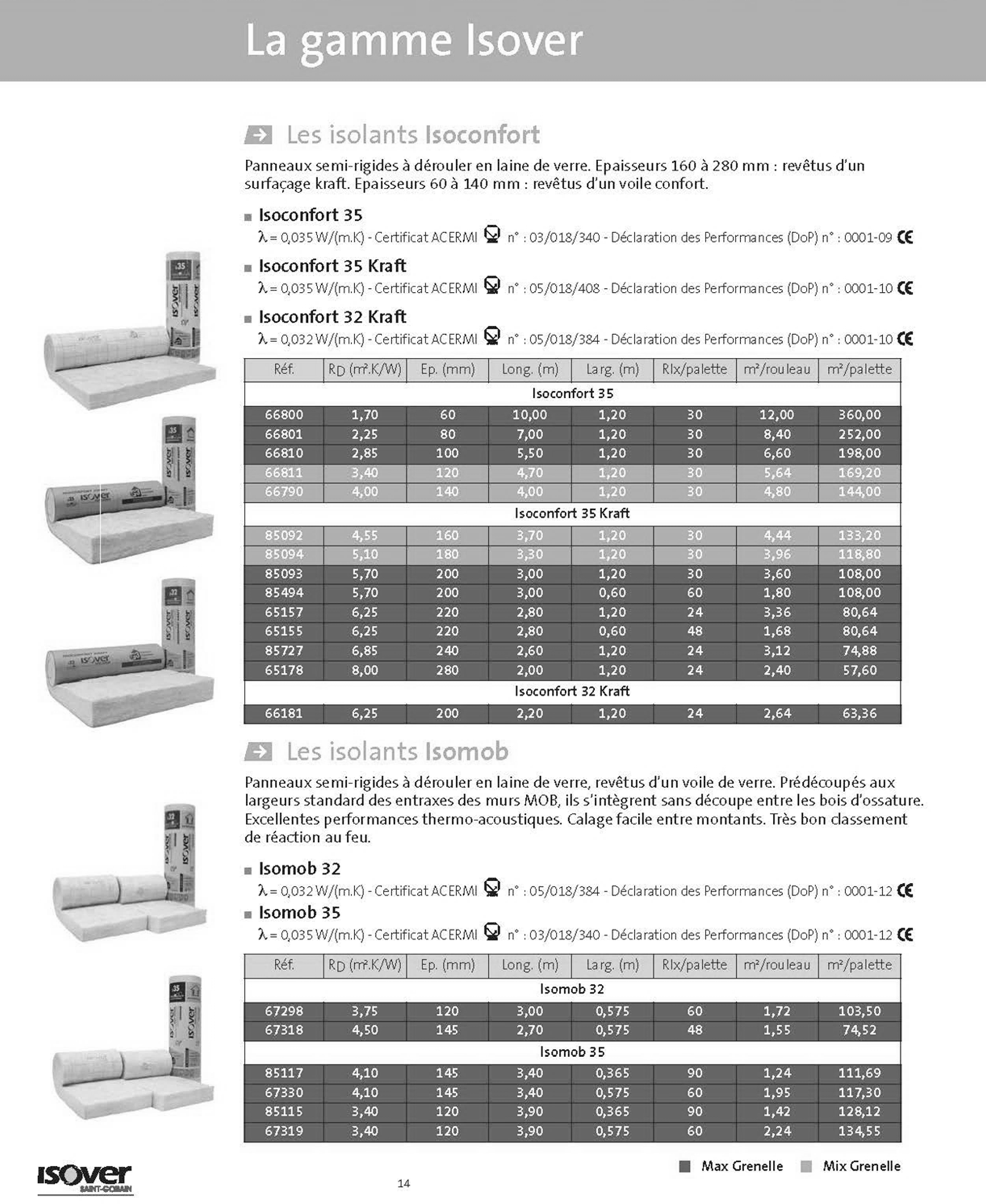 BTS SYSTÈMES CONSTRUCTIFS BOIS ET HABITATBTS SYSTÈMES CONSTRUCTIFS BOIS ET HABITATSESSION 2019ÉPREUVE U42 : analyse, dimensionnement et choix de composantsCode : SC42ACPSous la charge variable SSous la charge permanente Gà 3,318 m du point A  (voir modélisation simplifiée ci-dessus)uinst(S) = - 7,8 mmuinst(G) = - 1,6 mmEn extrémité de consoleuinst(S) = + 5,1 mmuinst(G) = + 1 mmN°Matériaue (m)	(W/m.K)R	(m².K/W)0Echange Sup. Int.RSi=1Clins Douglas2Lame d’air non ventilée3Pare vapeur4Isolation intérieure5678910=RT==RT=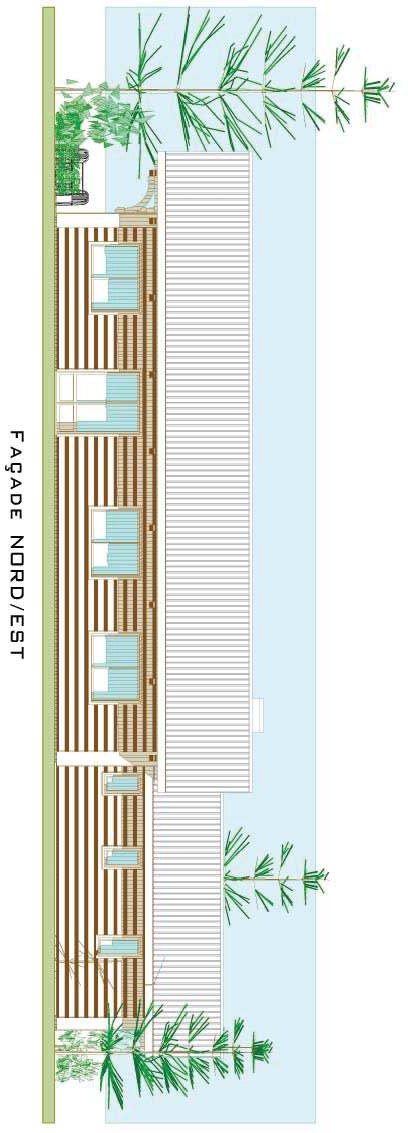 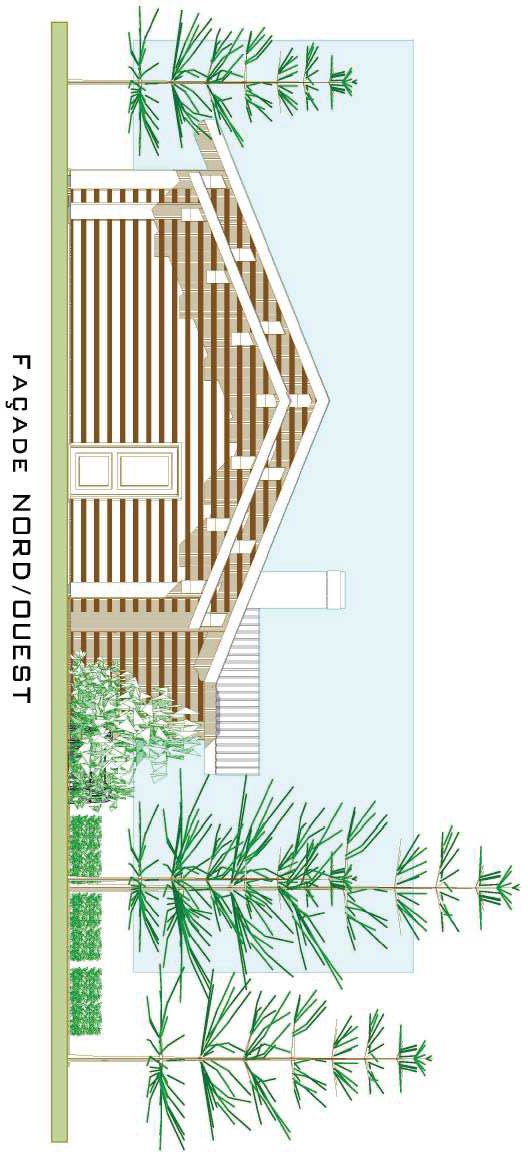 Nom projet: RESTAURANT DU GOLFNom projet: RESTAURANT DU GOLFNom projet: RESTAURANT DU GOLFNom projet: RESTAURANT DU GOLFNom projet: RESTAURANT DU GOLFNom projet: RESTAURANT DU GOLFPlan Façades N/0 - N/EPlan Façades N/0 - N/EPlan Façades N/0 - N/EPlan Façades N/0 - N/EUnité U42Unité U42SCBHSCBHEch.Ech.Ech.Unité : mmDT1Date:Indice: CIndice: CBon pour accord:Bon pour accord:Dessinateur:Dessinateur:Dessinateur:Dessinateur:DT1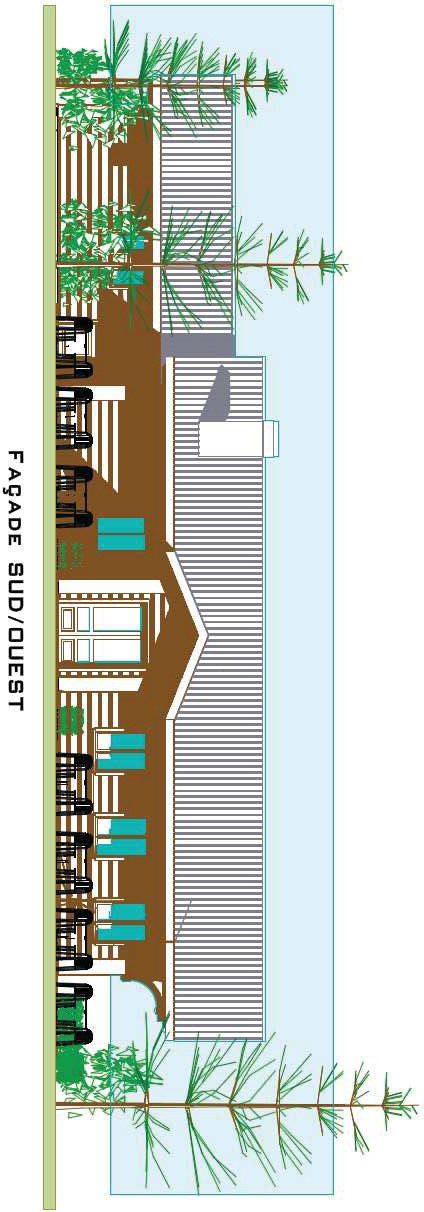 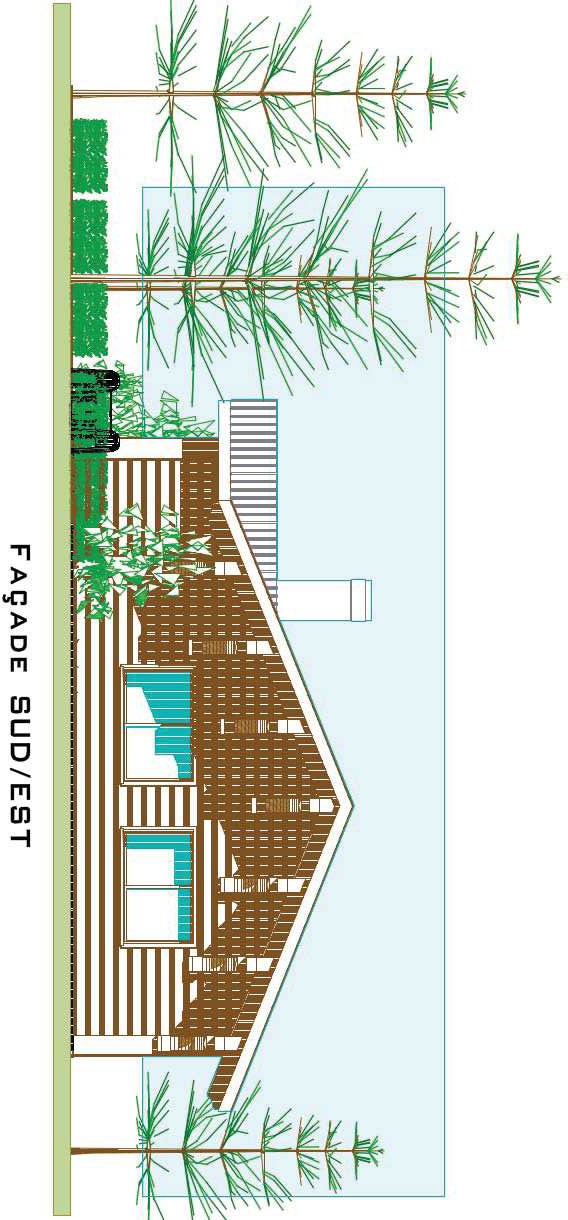 Nom projet: RESTAURANT DU GOLFNom projet: RESTAURANT DU GOLFNom projet: RESTAURANT DU GOLFNom projet: RESTAURANT DU GOLFNom projet: RESTAURANT DU GOLFNom projet: RESTAURANT DU GOLFPlan Façades S/0 - S/EPlan Façades S/0 - S/EPlan Façades S/0 - S/EPlan Façades S/0 - S/EUnité U42Unité U42SCBHSCBHEch.Ech.Ech.Unité : mmDT2Date:Indice: CIndice: CBon pour accord:Bon pour accord:Dessinateur:Dessinateur:Dessinateur:Dessinateur:DT2BarresNœudsNœudsLongueur (mm)RelaxationsBarresOrigineExtrémitéLongueur (mm)Relaxations112505.44Ri – Ri2231957.80Ri – Ro3341520.30Ro – Ri445704.60Ri – Ri556797.20Ri – Ri6671509.60Ri – Ro16242890.5Ro – Ro778853.20Ro – Ro8582143.20Ro – Ri9892143.20Ri – Ro101011505.44Ri – Ri1111121957.80Ri – Ro1213121520.30Ri – Ro13913704.60Ri – Ri14149797.20Ri – Ri157141509.60Ro – Ri1711132890.50Ro – RoPOUTRESNOEUDS1,35 G + 1,5 S1,35 G + 1,5 S1,35 G + 1,5 SPOUTRESNOEUDSN (N)V (N)M (m.N)11-79273395040.012-7912639504-19966938139504199669382210069-10199-199669382310640-1019902101991996693833134216092034136866754-976515236754976515244-54164-29044-976515245-54041-28737105911464290441059114655-89919-15501715820356-89780-15154193776985155011937769866-78670125071937769867-78408131660613166193776987734060078340600700853822810353432944883822815636497808156334329449838228-15636497809938228-103534329639156334329631010-79273-3950401011-79126-39504199669381039504199669381111100691019919966938111210640101990111019919966938121313686-6754-9765153121213421-609201267549765153139-5404128738105913791313-5416329045-97651531329045105913791414-897801515419377681149-8992015501715841514155019377681157-78408-1316601514-78670-12507937768115131669377681162-10210700164-1021070016001711-102107001713-102107001700Y (W/(m.K))Y (W/(m.K))DU (W/(m².K))DU (W/(m².K))DU (W/(m².K))DU (W/(m².K))Y (W/(m.K))Y (W/(m.K))Entraxe 400 mmEntraxe 400 mmEntraxe 600 mmEntraxe 600 mmMontant36mmMontant50mmMontant36mmMontant50mmMontant36mmMontant50mmIsolation entre montants0,030,040,080,100,050,07Isolation entre montants + isolationcomplémentaire(1)0,020,020,050,050,030,03(1)	Résistance minimum de l’isolation complémentaire extérieure ou intérieure = 0.75 m².K/W(1)	Résistance minimum de l’isolation complémentaire extérieure ou intérieure = 0.75 m².K/W(1)	Résistance minimum de l’isolation complémentaire extérieure ou intérieure = 0.75 m².K/W(1)	Résistance minimum de l’isolation complémentaire extérieure ou intérieure = 0.75 m².K/W(1)	Résistance minimum de l’isolation complémentaire extérieure ou intérieure = 0.75 m².K/W(1)	Résistance minimum de l’isolation complémentaire extérieure ou intérieure = 0.75 m².K/W(1)	Résistance minimum de l’isolation complémentaire extérieure ou intérieure = 0.75 m².K/W(1)	Résistance minimum de l’isolation complémentaire extérieure ou intérieure = 0.75 m².K/W